University of North TexasDepartment of Audiology and Speech-Language PathologyClinical Practicum Student HandbookJanuary, 2022Table of ContentsClinical Practicum Guidelines and Policies
Introduction………………………………………………………………………………………. 3
ASHA and State of Texas Code of Ethics and Regulations……...………………….……………... 4  
About the UNT Speech and Hearing Center……………………………………………………… 6 
Responsibility of Clinical Supervisors…………………………………………………………….... 7 
Role of the Student Clinician……………………………………………………………………….9Policy on Student Criminal Background Checks……………………………………………………9Policy on Student Vaccinations…………………………………………………………………….9 
Research/Evidence-Based Practice………………………………………………………………. 10   
Competency-Based Evaluation…………………………………………………………………... 11 
Individualized Action Plans for Students Requiring Additional Support…………………………..12 Suggestions for Successful Clinical Practicum Experience………………………………………... 13
Off-Campus Practicum Placement……………………………………………………………….. 14
Evaluation Practices for SLP Clinic..……………………………………………………………... 16
Clinic Practicum Pass/Fail Grading Criteria…………………………………………………….... 17
Recording Clinical Clock Hours………………………………………………………………….. 19
CALIPSO Online Tracking System……………………………………………………………… 21
Key to Clinical Competency Ratings………….………………………………………………….. 22
Essential Functions Skills and Expectations…………………………………………………….... 24
Clinical Student Essential Function Skills Checklist……………………………………………… 25
Essential Functions Agreement…………………………………………………………………... 28
English Proficiency Policy Statement…………………………………………………………….. 31
Graduate Student Clinical Performance Reviews and Guidelines for Remediation……………….. 33
Notification of Concern (NOC) Student Intervention Plan……………………………………….35 
Semester Therapy Plan (STP) and Mid-Semester Clinical Conferences………………………….... 37
Evidence-Based Practice Report (EBP)…………………………………………………………... 38
Statement on Required Clinic Hours……………………………………………………………... 39
Statement Concerning Procedures for Making Clinic Assignments………………………………. 40
Summary Clinic Practicum Tips………………………..………………………………………… 41 UNT Speech and Hearing Center General Clinical Procedures and Policies
Clinic Work Environment………………………………………………………………………... 42
Policy for Attendance and Cancellation of Clinic Sessions……………………………………….. 43
Externship/Offsite Assignment Procedures……………………………………………………... 45
HIPAA ……………………...…………………………………………………………………... 46
HIPAA Agreement Form………………………………………………………………………... 48
Client Confidentiality…………………………………………………………………………….. 49
Policy on Department Identification Cards and Name Badges…………………………………….51
Policy on Department and Clinic Closing Hours………………………………………………… 52
Policy Regarding the Closing of Clinic due to Bad Weather……………………………………… 53
CounselEAR……………………………………………………………………………………... 54
Client Records/Documentation………………………………………………………………….. 56
Working Files……………………………………………………………………………………. 58
Cultural Diversity………………………………………………………………………………... 59
Dress Code………………………………………………………………………………………. 60
Equipment and Materials………………………………………………………………………… 61
Diagnostic Test Material Policy…………………………………………………………………... 62
Involvement of Family/Caregivers………………………………………………………………. 63
Infection Control……………………………………………………………………………….... 64
Covid-19 Policies & Procedures…………………………………………………………………...65Observation Area/Video Recording Equipment…………………………………………………. 70
Safety/Emergency Procedures…………………………………………………………………… 71
Incident Reporting Policy………………………………………………………………………... 72
Suspected Child Abuse Reporting Policy………………………………………………………… 74
Quality Improvement……………………………………………………………………………. 76
Summary Points…………………………………………………………………………………. 77
Preparation for Medical Offsite………………………………………………………………….. 78
Preparation for School Offsite…………………………………………………………………… 79
General Offsite Information……………………………………………………………………... 80
Student Evaluation of Clinical Externship Site……………………………………………………81
Resources for Students…………………………………………………………………………... 82
Forms
Suspected Child Abuse Incident Report Form…………………………………………………… 83
Clinical Externship Forms ………………………………………………………………………. 84
Clinical Orientation Acknowledgement…………………………………………………………... 85
Graduate Clinical Student Essential Functions Requirement Agreement…………………………..86
Notication of Concern …………………………..………………………………………………. 89
HIPAA Agreement Form………………………………………………………………………... 91
Clinical Practicum Guidelines and Policies Introduction The University of North Texas Department of Audiology and Speech-Language Pathology offers undergraduate and graduate programs in audiology and speech-language pathology. Curriculum for these degrees includes required clinical practicum. These practicums, together with academic coursework, are designed to develop students’ professional knowledge and skills by involving them in clinical service delivery to clients, under the guidance and direction of licensed, certified professionals who serve as practicum supervisors. At the graduate level, clinical practicum will enable the student to obtain the necessary supervised clinical clock hours required for certification by the American Speech-Language and Hearing Association (ASHA). Students will enroll in clinical practicum during the final two semesters of undergraduate studies and during the entire program of graduate studies. Students must satisfactorily complete the clinical practicum requirements in order to complete the degree requirements. Students complete the required clinical practicum at the University of North Texas Speech and Hearing Center, as well as through assignments to approved off-campus practicum sites. The director of the Speech and Hearing Center will coordinate assignments to clinical practicum. Students will be given the opportunity to request specific practicum experiences consistent with their professional interests; however, assignments may differ from requests due to availability of a practicum setting and/or the student’s readiness for the setting. The purpose of this handbook is to orient the student to the clinical practicum experience and to provide the student with an understanding of the requirements for the clinical practicum. Students will find that the information contained within the handbook provides important information about the University of North Texas Speech and Hearing Center, as well as information about off-campus practicum placements. ASHA Code of Ethics The UNT Speech and Hearing Center is committed to adherence to the American Speech-Language-Hearing Association’s (ASHA) Code of Ethics in all its service delivery and student training practice policies and procedures. See below for preamble to ASHA Code of Ethics and web links. The ASHA Code of Ethics reflects what we value as professionals and establishes expectations for our scientific and clinical practice based on principles of duty, accountability, fairness, and responsibility. The ASHA Code of Ethics is intended to ensure the welfare of the consumer and to protect the reputation and integrity of the professions. The ASHA Code of Ethics is a framework and focused guide for professionals in support of day-to-day decision-making related to professional conduct. The Code is partly obligatory and disciplinary, and partly aspirational and descriptive in that it defines the professional’s role. The Code educates professionals in the discipline, as well as students, other professionals, and the public, regarding ethical principles and standards that direct professional conduct. The preservation of the highest standards of integrity and ethical principles is vital to the responsible discharge of obligations by audiologists, speech-language pathologists, and speech, language, and hearing scientists who serve as clinicians, educators, mentors, researchers, supervisors, and administrators. This Code of Ethics sets forth the fundamental principles and rules considered essential to this purpose and is applicable to the following individuals: A member of the American Speech-Language-Hearing Association holding the Certificate of Clinical Competence (CCC)A member of the Association not holding the Certificate of Clinical Competence (CCC)A nonmember of the Association holding the Certificate of Clinical Competence (CCC)An applicant for certification or for membership and certification  The fundamentals of ethical conduct are described by Principles of Ethics and by Rules of Ethics. The four Principles of Ethics form the underlying philosophical basis for the Code of Ethics and are reflected in the following areas: (I) responsibility to persons served professionally and to research participants, both human and animal; (II) responsibility for one’s professional competence; (III) responsibility to the public; and (IV) responsibility for professional relationships. Individuals shall honor and abide by these Principles as affirmative obligations under all conditions of applicable professional activity. Rules of Ethics are specific statements of minimally acceptable as well as unacceptable professional conduct. The Code is designed to provide guidance to members, applicants, and certified individuals as they make professional decisions. Because the Code is not intended to address specific situations and is not inclusive of all possible ethical dilemmas, professionals are expected to follow the written provisions and to uphold the spirit and purpose of the Code. Adherence to the Code of Ethics and its enforcement results in respect for the professions and positive outcomes for individuals who benefit from the work of audiologists, speech-language pathologist, and speech, language, and hearing scientists (ASHA, 2016). For a complete version of the ASHA Code of Ethics, go to: http://www.asha.org/Code-of-Ethics/The mailing address for self-reporting in writing is: American Speech-Language-Hearing Association, Standards and Ethics
2200 Research Blvd., #313
Rockville, MD 20850Reference for this material was taken directly from the ASHA website: https://www.asha.org/Code-of-Ethics/ American Speech-Language-Hearing Association. (2016). Code of Ethics [Ethics]. Available from www.asha.org/policy/ .© Copyright 2015 American Speech-Language-Hearing Association. All rights reserved. 
doi: 10.1044/policy.ET2016-00342  State of Texas Code of EthicsTexas Code of Ethics111.115. Standadrds of Ethical Practice (Code of Ethics). (New section adopted effective October 1, 2016,41 TexReg 4441) https://www.tdlr.texas.gov/slpa/slparules.htm#subpTexas Department of Licensing and Regulations for Speech-Language Pathologists and Audiologists: https://www.tdlr.texas.gov/slpa/slpa.htmAbout the UNT Speech and Hearing CenterThe mission of the UNT Speech and Hearing Center is to serve individuals with speech, language, hearing, and related disorders by providing excellent diagnostic and treatment services, and to provide excellence in clinical education for students in the Department of Audiology and Speech-Language Pathology. The Center operates as a state-of-the-art speech and hearing center, providing speech-language pathology and audiology services to adults and children. All services are provided under the direction of licensed, certified audiologists and speech-language pathologists who are accountable for the outcomes of assessment and treatment and the satisfaction of the client. These speech-language pathologists and audiologists also assume the role of clinical supervisors for the student clinicians enrolled in practicum. Practicum students work directly with clinical supervisors in service delivery to clients. Thus, the UNT Speech and Hearing Center fulfills a dual mission; providing excellent service delivery to clients and excellent clinical education to students. The UNT Speech and Hearing Center provides many services to clients, including: Full audiological assessmentHearing aid evaluationsDispensing of hearing aidsMusician’s ear plugsSpecialized audiological assessments including ABR and ENG/VNGEducational audiology servicesAural rehabilitationSpeech and language assessmentsTreatment of speech, language, voice, and fluency disordersPreschool language therapy programTreatment for language-learning disordersProgram for adult neurogenic disorders including stroke and TBIVoice evaluations using current technology Augmentative/alternative communication services Students are assigned to different clinical practicum experiences within the Center, providing varied experiences to develop professional knowledge and skills across the scope of practice of the profession. Clients come to the UNT Speech and Hearing Center to receive excellent clinical services for speech/language/hearing and related disorders. They are seeking the help of professionals who are not only committed to helping them but are committed to educating students as well.Responsibility of Clinical SupervisorsThe clinical supervisors of the Center are professionals committed to providing excellent clinical service delivery to clients of the Center and excellent clinical instruction to students within the Department of Audiology and Speech-Language Pathology. Clinical supervisors help students develop clinical competence by encouraging the application of academic theory and knowledge within the clinical setting, guiding and instructing the student in clinical methods, and assisting the student in understanding clinical operations and decision-making. Clinical supervision within the Center adheres to the guidelines provided by ASHA. Supervisors assume roles and responsibilities outlined by ASHA and follow the ASHA ethical guidelines for clinical supervision of students. In accordance with ASHA guidelines, supervisors provide direct supervision during at least 25% of diagnostic sessions provided by student clinicians and during at least 25% of therapy intervention provided to student clinicians. For students in the early phases of practicum, supervision often well exceeds these minimum requirements. Clinical supervisors within the Center utilize an apprenticeship mode of supervision. This supervisory model involves ongoing collaboration between the supervisor and the student in training, so that excellent service delivery is provided to the client and the student has the opportunity to develop their clinical skills in a supportive environment, rich with instruction and modeling. The goal of the apprenticeship model is to develop self-discovery and self-evaluation skills of the student. The following are key features of the apprenticeship model of clinical supervision: The student and supervisor work together to provide excellent clinical services to clients.The supervisor serves as an instructor and guide, providing modeling, direction, and consistent feedback to the student. The student assumes responsibility and personal accountability for learning. Sound communication between the student and supervisor is essential for learning. The role of the supervisor is to teach specific clinical skills as well as to develop the student’s ability to make appropriate clinical decisions. The supervisor provides various amounts of support to the student in the form of explanation, direction, modeling, questioning, and feedback to the student. The amount of support provided to the student by the supervisor varies depending on the complexity of the situation, the student’s familiarity and experience with the information, and unique circumstances of the clinical situation. Maximal support is usually provided to students in the initial phase of practicum, with the expectation that the student will gain independence through instruction and experience; however, supervisors and students will find that various situations may influence the amount of supports required. Evaluation of the student clinician is based on the amount of support required with the expectation that the student gains independence as the practicum experience progresses. Students work to become independently capable of providing excellent clinical service delivery, utilizing the knowledge and experience of supervisors to help them develop and refine their clinical skills. The outcome of the apprenticeship model of supervision is excellent service delivery to clients and continued growth and independence in clinical knowledge and skills of the student. The Role of the Student ClinicianStudents enrolled in clinical practicum are expected to embrace the desire to provide excellent services to clients and assume personal responsibility and accountability for learning. Students must respect the responsibility of the supervisor to hold paramount the needs of the client while providing opportunity and support to the student during acquisition of clinical knowledge and skills. This requires students to understand that the supervisor must make decisions regarding how much independence to allow that student based on the student’s readiness to provide excellent clinical services. Therefore, students who demonstrate a clear understanding of the clinical situation, the ability to apply the necessary knowledge and skills, and ongoing self-evaluation and refinement of methods will have the most independence in the practicum experience. Students who are unable to assess the clinical situation, do not demonstrate necessary knowledge and skills, and are unable to independently evaluate, refine, and improve their methods will receive the greatest input and guidance from the clinical supervisors. Ultimately, the goal of the clinical practicum is for students to be able to provide quality clinical services, with minimal guidance and direction from supervisors, consistent with expectations for entry level professionals. Policy on Student Criminal Background ChecksAll students entering the graduate program in Speech-Language Pathology will be required to undergo a criminal background check through UNT’s Risk Management Dept. This will be paid for by the department of ASLP. Any student with a record involving crimes against children will be banned from enrolling in the 5060 Clinic Practicum course. Policy on Student VaccinationsAll students entering Texas communication disorders graduate programs, including UNT, are required to have specific vaccinations (per Texas public health guidelines) Texas Administrative Code - Rule 97.64. https://texreg.sos.state.tx.us/public/readtac$ext.TacPage?sl=T&app=9&p_dir=N&p_rloc=179070&p_tloc=&p_ploc=1&pg=5&p_tac=&ti=25&pt=1&ch=97&rl=62If vaccinations are declined for religious or personal reasons, a student must apply for a conscientious exemption (see link below), and inform the graduate coordinator and clinic director immediately upon entry into the graduate program. A student exempt from vaccinations may not be eligible for certain offsite clinical placements.  Affidavit application link from the Texas Government for a Conscientious Exemption:https://corequest.dshs.texas.gov/Research/Evidence-Based PracticeThe Department of Audiology and Speech-Language Pathology and the UNT Speech and Hearing Center is committed to expanding scholarly knowledge of the professions and using the knowledge in the evaluation and treatment of communication disorders. Research and clinical practice are interdependent. Evidence-based practice is the use of current best evidence (obtained through research and scholarly study), clinical expertise (obtained through experience in assessment and treatment of communication disorders), and client/patient values (ASHA, 2005). Evidence-based practice is the cornerstone of all service delivery at the UNT Speech and Hearing Center. As a result, student’s clinical experiences should include: Application/integration of research evidence presented in coursework Opportunity to pursue evidence as a guide in clinical decision-makingOpportunity to present research to clients/family members to help them make informed decisions about careOpportunity to identify potential research questionsStudents participating in clinical practicum are encouraged to take advantage of opportunities for research/scholarly work related to clinical practice. Examples of these may include: Writing up a case study for a professional presentation/publicationStudying the outcome or effectiveness of a clinical interventionImplementing clinical protocols based on emerging researchEvaluating economic/sociological factors related to clinical service delivery, such as cost-benefit ratios for intervention, or patient satisfaction Competency-Based Evaluation Students’ performance in clinical practicum is evaluated through a competency-based assessment process. For each semester of clinical practicum, specific competency levels are designated. These competencies are provided to students at the beginning of each semester. The competencies outline specific clinical skills that students must achieve with designated levels of supervisory assistance. Competencies are sequenced so that the skills advance in complexity and degree of independence required by the student as the student progresses through the program. For example, competencies for students just beginning clinical practicum typically include beginning clinical skills and allow the student to receive significant guidance and direction from the supervisor. Competencies for students who have completed some clinical practicum will include more advanced skills and will require the student to function more independently. In order for a student to successfully complete clinical practicum for speech pathology a student must achieve a minimum of 70% of the competency requirements for the clinical level. In order for a student to successfully complete clinical practicum for audiology (a letter grade of B or better), a student must satisfactorily achieve the prescribed level of competency for year level as defined and outlined in each semester’s clinical syllabus. Students will receive the competency requirements at the beginning of each semester. It is important that students review these requirements and work collaboratively with the clinical supervisor to develop these skills. By the end of the semester, students must be demonstrating a skill in a stable, consistent manner (the student can complete the skill most of the time, except in atypical or difficult situations). Being able to do a skill one time does not indicate competency.Throughout the semester, the clinical supervisor will give the student ongoing feedback about clinical competency through weekly meetings, written feedback, and feedback of reports/clinical documentation. Supervisors will schedule mid-term meetings with each student and identify any competencies the student should focus on and give specific feedback about overall progress in obtaining competencies. Students who receive a rating of “unsatisfactory progress” should work with the supervisor to identify specific learning needs to meet competency expectations.Success in clinical practicum is achieved by acquiring specific clinical competencies in the instructional clinic and by demonstrating application of knowledge and skills during actual service delivery to clients. Individualized Action Plans for Students Requiring Additional SupportClinical service delivery can be challenging, even for experienced clinicians. For students working to acquire professional knowledge, understand the complexities of clinical service delivery, and develop beginning clinical skills, it can sometimes be overwhelming. To support students and encourage success in the clinical practicum, supervisors will often formulate additional instructional activities for students. These activities are designed to provide the student with a better knowledge base, more direct instruction or modeling, more detailed explanation, or just more opportunity to practice a skill for refinement. Examples of instructional activities include: Reading assignments from textbooks or journal articles More frequent individualized meetings with the clinical supervisor Direct explanation or demonstration of a skill or activity A specific assignment by the supervisor for the student to practice a skill A skill check-off by the clinical supervisor It is important that when supervisors suggest or assign instructional activities, students take responsibility for completing the work. It is also important that students and supervisors communicate clearly about the exact expectation for the student. For example, if the supervisor says, “I would like you to practice giving this test,” the student will probably understand that the supervisor means go through the test and practice administration as if you were giving it. If, however, the supervisor says, “You need to look over the test before tomorrow,” what exactly is the student expected to do? In this case, the student may want to verify exactly what the supervisor would like the student to be prepared to do. Students should also be open and honest about time constraints they may have as supervisors may be able to assist them in prioritizing the many demands of clinical work. Supervisors often get frustrated when remedial work is assigned, and the student does not complete the assignment. This is often interpreted by the supervisor as a lack of interest or desire to learn by the student. Suggestions to Students for a Successful Clinical Practicum Experience
It’s not what you know, it’s what you learn!Supervisors don’t expect students to know everything; in fact, they generally understand that students may know very little initially. Supervisors do expect to see students learn. Students can facilitate the learning process by following these suggestions.
Be prepared: Take the time to review the client’s records and plan what you will do in a clinical session or appointment. Prepare equipment and materials in advance. Arrive on time, prepared to inform your supervisor how you intend to manage that appointment. 

Ask specific questions: Analyze what you are not clear about and formulate specific questions for the supervisor. Telling the supervisor “I don’t know what to do” or “I’m lost” will prompt them to begin questioning you, which can sometimes make you feel put on the spot. 

Self-Evaluate: Develop the habit of assessing what went well and what did not. This will help you identify where you need to focus your learning and what assistance you need from the supervisor. Seek guidance when needed: Make certain your supervisor is aware of things you are unsure about. Don’t pretend to know something or try to cover-up uncertainties. Explain to the supervisor what you think you should do and then listen for confirmation or additional suggestions. Be sure you know exactly what is expected: If you are uncertain what the supervisor wants you to do, ask for clarification or further explanation. If you are still unclear, ask for reading material or a demonstration. Be open to feedback: Your supervisor needs to tell you honestly what went well and not so well.  Getting defensive or overly emotional can make this difficult and create a communication barrier that prevents optimal learning.   Take initiative and responsibility: Show interest, curiosity, and a desire to learn. Seek out extra learning opportunities. Be willing to do what it takes to learn. Show respect: Demonstrate care and concern for the client and recognition of the efforts of the supervisor. Recognize that the supervisor must maintain a difficult balance of providing excellent care to the client and optimal learning for the student. Set realistic expectations: Don’t expect perfection from yourself. If you make a mistake, learn from it and move forward.   Be accountable: To yourself, to your client, and to your supervisor. Take responsibility for being prompt, well prepared, and ready to work in the best interest of the client. Be flexible: Be willing to do whatever it takes to serve the client, to learn, and to be the best you can be.Off-Campus Practicum Placement 

Students will be placed in off-campus practicum assignments as part of their overall clinical practicum experience. These off-campus assignments generally occur in the fourth and fifth semester of the graduate program for speech-language pathology (SLP) students, and in the second and third year of the Au.D. program. The fifth semester of the SLP program and the fourth year of the Au.D. program are composed of intensive off-campus externship experiences. The students will be placed in off-campus practicum experiences that prepare them for entry level practice in the professions.All off-campus practicums are arranged by the director of the UNT Speech and Hearing Center, or by clinical supervisors of the Center. Professionals working in the off-campus practicum sites serve as clinical supervisors for the students placed at the site. Off-campus supervisors are provided evaluation criteria by UNT to assess the student’s performance in the off-campus practicum.  Communication between the off-campus supervisor and UNT faculty is maintained to assure that supervision is consistent with UNT practices.Off-campus practicum provides the student with opportunities to experience clinical service delivery models and client populations that often differ from those present in the UNT Speech and Hearing Center. For example, students may be placed in hospital settings, schools, physician offices, or birth to three programs. Off-campus practicum serves as a means of developing students’ clinical skills across the broad scope of practice of the professions of speech-language pathology and audiology, thereby preparing the student for professional practice.   Off-campus practicum provides new challenges and learning opportunities for the student. Students may observe differences between practicum experiences at the UNT Speech and Hearing Center and the off-campus setting. These differences may include:A faster pace of work with less time for supervisory meetings and consultationDifferent methods of service delivery such as more group treatments, streamlined assessment protocols, or more indirect service deliveryMultidisciplinary service delivery models that require extensive coordination with other professionals such as teachers, physicians, physical therapists, occupational therapists, and others involved in treatment of the clientDifferent methods of documentation such as Individualized Education Plans (IEPs), Integrated Family Service Plans (IFSPs), Medicare documentation, or computerized formatsWorkload management practices such as utilizing assistant, prioritizing tasks, and managing productivityWorking within the guidelines of eligibility criteria or reimbursement demands Because these actions require additional learning by the student, it is important that the student demonstrates a readiness to apply previously learned clinical skills acquired within the UNT Speech and Hearing Center within the context of new demands expected in the off-campus practicum setting. In other words, students must show a level of proficiency in their clinical skills during their practicum within the UNT Speech and Hearing Center that suggests they will be successful with the new demands presented in the off-campus setting. UNT faculty will determine a student’s readiness for placement in off-campus practicum by evaluating the following prior to their placement: Understanding of theoretical components of clinical service delivery as demonstrated in coursework and practicum Basic clinical assessment skills such as obtaining a case history, determining an assessment plan, completing assessment activities according to standards and practice guidelines, interpreting results, and sharing results with clients and family members Professional communication skills as demonstrated by the ability to document clinical service delivery in a clear, concise, and accurate manner and the ability to discuss issues related to clinical service delivery in an organized and coherent manner appropriate to the audienceProfessional and interpersonal skills to engage positively in the supervisory process under potentially stressful and demanding situations Ability to self-evaluate performance, seek assistance when indicated, and modify behavior based on feedback and experience. Students should recognize that throughout their coursework and clinical practicum experiences within the UNT Speech and Hearing Center, faculty and supervisors will be evaluating each student’s readiness for off-campus practicum. Students will be provided the opportunity for remediation if their level of performance does not indicate readiness for placement. Students will not be placed in an off-campus practicum when their level of performance in coursework or clinical assignments suggests a significant likelihood of failure in the off-campus placement. Students should be aware that their placements are carefully made with consideration of skill level and need for well-rounded experiences over the course of the program; placement requests may be considered but are not guaranteed of your placement. The placements, once assigned by the supervisor for the semester, are final. Evaluation Practices for SLP ClinicStudents will receive continued feedback about their performance in clinic through both formal and informal feedback, skills check-off, and mid-term and final evaluations. A mid-term evaluation will be conducted as a means of providing structured, formal feedback from the supervisor to the student. If the supervisor feels that the student’s performance during client service delivery is not adequate for successful completion of the practicum assignment, the supervisor will clearly indicate this concern to the student. At that time, the student and the supervisor will develop precise goals that must be achieved by the student during the remainder of the practicum assignment. The supervisor will usually provide the student with instructional assignments to support the student’s learning and facilitate achievement of the goals. Failure of the student to complete the instructional activities or achieve the stated goals may result in a failing grade for the practicum assignment. Students enrolled in clinical practicum will be provided a course syllabus outlining the objectives of the clinical practicum as well as the competency requirements for the practicum, other course requirements, and grading practices. Students should refer to the syllabus for information regarding grading. Students who obtain a passing grade in practicum may count the client contact hours toward the supervised clinical clock hour requirements for ASHA certification. Student clinicians are expected to make satisfactory progress in clinical practicum/externship throughout their program. If a student does not earn a passing grade in clinical practicum/externship in any given term, the student will not receive credit for the clinical clock hours associated with said term. Clinical hours for a term in which the student does not pass clinical practicum/externship may not be applied toward the clinical clock hours required for clinical certification and licensure.Clinic Practicum Pass/Fail Grading Criteria: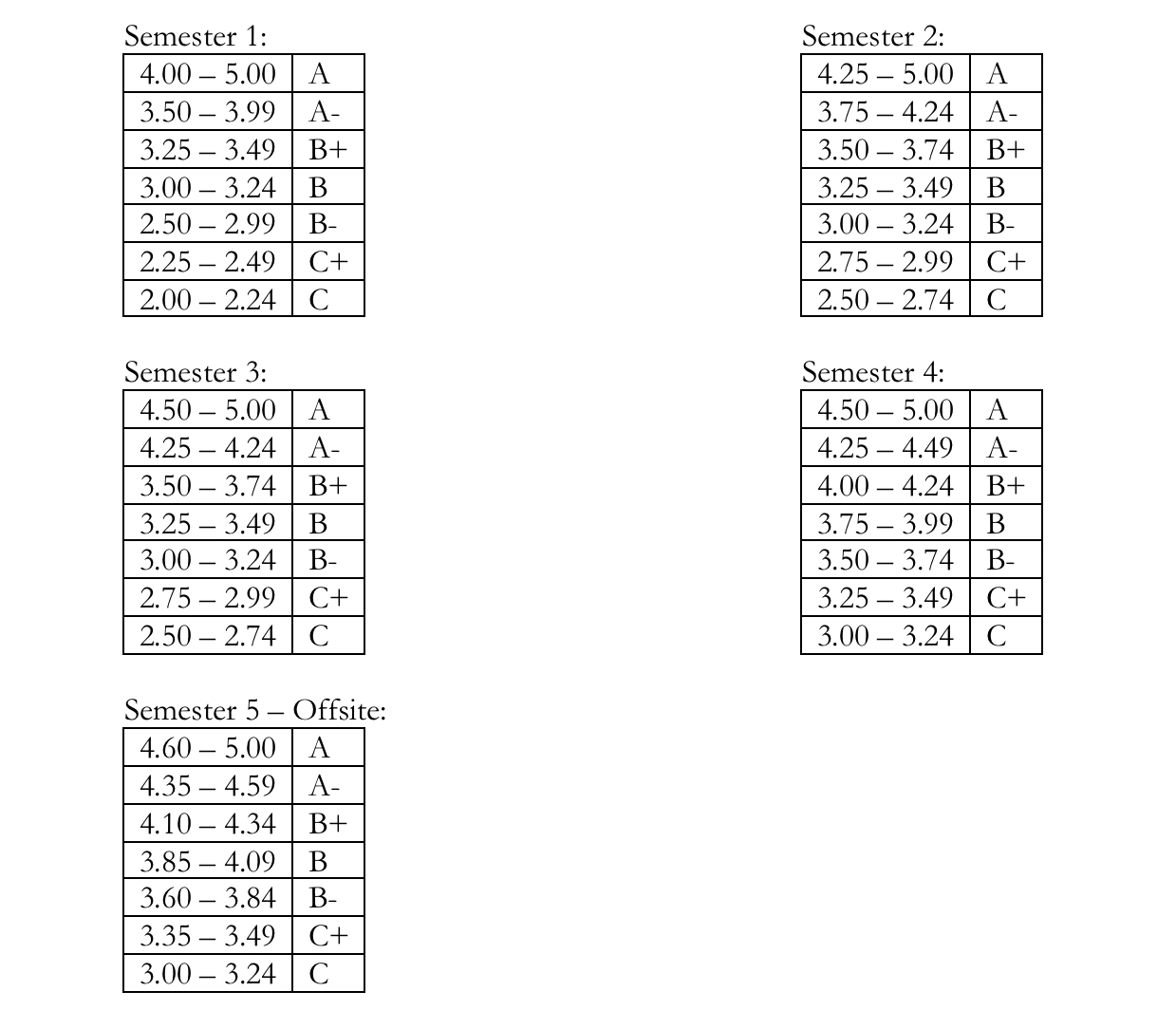 1st Semester 5060 Pass/Fail Guidelines (Clinic Practicum): Graduate Student clinicians must score an average letter grade of B or better across all sections of the CALIPSO final evaluation form. If a first semester graduate student clinician fails to score an average of a B- (C or lower is NOT a passing grade) or better on the CALIPSO final clinical evaluation, they will be assigned a Fail for the first semester 5060 clinic practicum and will be required to repeat the clinical practicum portion of 5060 (retake/re-register 5060 practicum) in a subsequent semester. 2nd- 5th Semester 5060 Pass/Fail Guidelines (Clinic Practicum): Graduate student clinicians must score an average letter grade of B or better on each and all sections of the CALIPSO final evaluation form. If a 2nd-5th semester graduate student clinician fails to score a B or better on each section of the CALIPSO final clinical evaluation (B- or lower is NOT a passing grade), they will be assigned a Fail for that semester of 5060 clinic practicum and will be required to repeat the clinical practicum portion of 5060 (retake/re-register 5060 clinic practicum) in a subsequent semester. 1st-4th Semester Pass/Fail Guidelines (Classroom Portion): Students must earn a score of 80% or better on each 5060 classroom assignment and 80% or better on each course exam. If a clinical student in any semester of 5060 clinic practicum fails to score 80% or better on classroom assignments and/or classroom exams, they may be required to take the classroom portion of the 5060 course again in a subsequent semester in which the failed classroom portion is offered. At the discretion of the 5060 instructor, a remediation project or assignment(s) will be assigned when a student scores below an 80% on any given assignment or exam in order to fulfill passing criteria or 5060 classroom requirements. In this situation, remediation projects and/or assignments will be judged on a pass/fail basis by classroom instructors and/or clinic director and a determination made whether the student will be required to retake the 5060 classroom portion. No more than one remediation project/assignment will be assigned to a graduate student during each semester of 5060. It should be noted that even if a graduate clinical student is assigned a remediation assignment in 5060 class, this does not guarantee an automatic pass for that semester. This will ultimately be determined by the classroom instructor and clinic director as based on the student’s overall clinic/classroom performance and ability to meet ASHA clinical standards. Note: A clinician must hold 90% of the possible clinic sessions with each of the clients assigned in order to receive credit for the clinical practice course, unless extenuating circumstances occur, in which case supervisor and clinic director will review to determine if and when credit will be awarded"Recording Clinical Clock HoursPracticum experiences are designed to meet requirements for certification by the American Speech-Language-Hearing Association, therefore, maintaining records and monitoring accumulation of clinical clock hours is an important responsibility of the student and the program. Students are encouraged to keep record of their individual diagnostic and therapy clinic clock hours throughout the semester. Students should keep a log of all client evaluation including client’s name, age, date of service, and clock hours. These should be totaled at the end of the semester and entered in the diagnostics portion of clock hours on CALIPSO. If a client is enrolled in therapy, students should use CounselEAR records to assist in calculation of the total number of clock hours for a client and record it in the diagnostics or therapy portion of clock hours on CALIPSO. Each supervisor will verify the student’s record of the clock hours by approving the hours entered on CALIPSO. Students are encouraged to monitor their clock hours, throughout their time in the program, to assure that they are obtaining the necessary clock hours for completion of ASHA required hours for certification. Students who have concerns about their clock hours should schedule an appointment with the clinical director.Hours should be counted and calculated as follows: ASHA Countable TimeClinicians may define countable time to be reported for ASHA certification as any time spent when a student is engaged in a clinical speech-language pathology task and is supervised by a professional in speech-language pathology. Expectations and inclusions of these activities include: Students may only report time spent in direct contact with clients. This excludes preparation time, report writing, scoring tests or language samples, and writing lesson plans.Prevention hours may be reported if the clinician is providing information or participating in activities that are directly related to prevention of communication disorders (e.g. education on noise exposure, alcohol-related birth defects). Evaluation hours may be reported for time spent assessing and diagnosing communication disorders, prior to initiation of an intervention program. Hours may also be reported for informal testing, re-evaluation, and non-standardized tests. Treatment or evaluation time may be counted for time spent in professional meetings and/or individual education (IEP) meetings only if the family or client is present. This excludes time spent meeting with clinical supervisors. Observation hours may only be reported as observation and count towards the 25 required hours. These hours may also be reported in the KASA competencies.Clinical clock hours with clients who present with more than one communication disorder should distribute the time spent working on each disorder accordingly. Hours spent working with children can be defined as birth through elementary school age. Adults may be defined as those in middle school age (e.g., around 14 years old) or older. Computing Clinic Clock Hours A clinician should record the exact number of minutes/hours that he/she is in direct contact with the client during treatment or assessment activities. This can include time spent escorting a client to and from therapy/assessment rooms, as this is engaging in a therapeutic interaction. This can also include time spent conferencing with a parent/spouse/caretaker prior to, or after, a treatment/assessment session. Amount of time spent in direct contact with the client or clinical conference should be recorded exactly in terms of minutes/hours.  Rounding up to the nearest hour of time increment is not appropriate. If more than one clinician is co-treating during a session, the time spent in session must be split between the clinicians. Clock hours should never be duplicated when more than one clinician is involved. Division of therapy minutes/hours is ultimately determined by the supervisor and should be agreed upon by clinicians. Division of minutes/hours should be dictated by the amount of direct time each clinician was engaged in treatment or assessments activities with the client during a session. If more than one student is assigned to an assessment, each student is allowed to receive credit for the time spent providing service ONLY if different functions are being provided. For example, if one student interviews a parent and another tests the client, each student may claim full clock hour credit for the time. However, if more than one student is assigned to one function, such as testing a client, this time must be divided between students, depending on the amount of direct contact. For example, if one student tests for the first 40 minutes and the other student tests for 50 minutes, then this time is divided between the students – 40 minutes for the first student and 50 minutes for the second student. Reporting Clinic Hours using CALIPSOStudents will be required to use the electronic program: Clinical Assessment of Learning, Inventory of Performance, and Streamlined-Office Operations (CALIPSO). Students should submit their clinical clock hours via the CALIPSO program, and supervisors will approve these hours prior to the end of each semester. All clock hours must be submitted and approved, along with a clinical evaluation, before a final grade will be entered into the student CALIPSO system. Students may also use a hard copy to keep track of their hours throughout the semester using the student clock hour worksheet. If you have any questions or concerns regarding CALIPSO, please ask your clinical supervisor, or the general CALIPSO website can be found at: http://www.calipsoclient.com/. All clinic hours obtained at assigned offsite centers should be logged into and verified via CALIPSO as well.CALIPSO Online Tracking SystemThe Department of Audiology and Speech-Language Pathology and the UNT Speech and Hearing Center utilizes the online student evaluation grading and tracking portal known as CALIPSO. All students in ASLP are required to have and maintain an account. A one-time expense is required for students to set up and own an account, which they will have access to indefinitely. All clinical clock hours and clinical evaluations for treatment and diagnostics will be maintained in the CALIPSO system. 	Performance Rating Scale: CALIPSO utilizes a 5- point rating scale.
	1 = not evident; 2 = emerging; 3 = present; 4 = adequate; 5 = consistent Clinical Competency Levels with Associated Performance Expectations: CALIPSO utilizes 3 clinical levels. See “Keys to Clinical Competency” on page 22.Clinical Competency Score: CALIPSO utilizes a competency score of 3.0 for skills reported as competent in the formative assessment. Key to Clinical Competency RatingsEssential Functions Skills and Expectations In order to acquire the knowledge and skills requisite to the practice of speech-language pathology, to function in a broad variety of clinical situations, and to render a wide spectrum of patient care, graduate student clinicians must have skills and attributes in five areas, according to ASHA and the Council of Academic Programs in Communication Sciences and Disorders (2007). These professional skill areas, while not exclusive, include: communication, motor, intellectual-cognitive, sensory-observational, and behavioral-social. Such skills enable a student to meet graduate and professional requirements as measured by state licensure and national certification. Many of these skills can be learned and developed during the course of the graduate program through coursework and clinical experience. All graduate students entering the UNT graduate program in SLP will be provided a Graduate Clinical Student Essential Functions Requirement Agreement (pg. 28) to read and sign, thus ensuring understanding of the essential functions and professional skills required for graduate clinical training in the SLP program. In the event that a graduate student clinician fails to demonstrate any of the essential function skills, a Clinical Student Essential Function Skills Checklist (see below) will be completed so as to designate the specific function(s) that are not being met or sustained. In this event, a student may be subject to remediation practices and/or subject to temporary suspension from clinic-related training activities. In certain applicable cases, a Notication of Concern or NOC (see below) will be filed to document specific essential function weakness(es) and to designate a remediation plan including student expectations. In the event that a student fails to demonstrate any or all of the essential functions required in clinical practicum, the student may be considered for termination from the clinical training component of the master’s degree requirements. Any type of action subsequent to a student’s failure to meet or sustain demonstration of essential function skill(s) will be determined by the SLP clinical director, graduate program director, and ASLP department head. The original CAPCSD Essential Functions document may be located at the following link: https://www.capcsd.org/academic-and-clinical-resources/. Then click on Essential Functions References Appendix A. Clinical Student Essential Function Skills ChecklistSLP clinical students must have skills and attributes in five areas: communication, motor, intellectual-cognitive, sensory-observational, and behavioral-social. These skills enable a student to meet graduate and professional requirements as measured by state licensure and national certification. The started items (*) are skills that are most inherent and should be present when a student begins the program. If any of these skills are not met, remedial or other action may be taken (see pg. 33) Essential Functions AgreementThis agreement is intended as a guide for incoming students in the Speech Pathology graduate program to understand the necessary professional and functional requirements associated with successful completion of the clinical program. In order to acquire the knowledge and skills requisite to the practice of speech-language pathology, to function in a broad variety of clinical situations, and to render a wide spectrum of patient care, graduate student clinicians must have skills and attributes in five areas: communication, motor, intellectual-cognitive, sensory-observational, and behavioral-social. These skills enable a student to meet graduate and professional requirements as measured by state licensure and national certification. Many of these skills can be learned and developed during the course of the graduate program through coursework and clinical experience. In the event that a graduate student clinician fails to demonstrate any of the essential function skills, the student may be subject to remediation and/or suspension from clinic-related training activities at the discretion of the clinical director, graduate program director, and department head. The starred items (*), however, are skills that are most inherent and should be present when a student begins the program.Communication – A student must possess adequate communication skills to: Communicate proficiently in both oral and written English language. (Language to be determined by program). *Possess reading and writing skills sufficient to meet curricular and clinical demands. *Perceive and demonstrate appropriate non-verbal communication for culture and context. *Modify communication style to meet the communication needs of patients, caregivers, and other persons served.Communicate professionally and intelligibility with patients, colleagues, other healthcare professionals, and community or professional groups. Communicate professionally, effectively, and legibly on patient documentation, reports, and scholarly papers required as a part of coursework and professional practice. Convey information accurately with relevance and cultural sensitivity. Motor – A student must possess adequate motor skills to: Sustain necessary physical activity level in required classroom and clinical activities. * Respond quickly to provide a safe environment for patients in emergency situations including fire, choking, etc. *Access transportation to clinical and academic placements. *Participate in classroom and clinical activities for the defined workday. *Efficiently manipulate testing and treatment environments and materials without violation of testing protocol and with best therapeutic practice. Manipulate patient-utilized equipment (e.g. durable medical equipment to include AAC devices, hearing aids) in a safe manner. Access technology for clinical management (i.e. billing, charting, therapy programs)Intellectual/Cognitive – A student must possess adequate intellectual and cognitive skills to: Comprehend, retain, integrate, synthesize, infer, evaluate, and apply written and verbal information sufficiently to meet curricular and clinical demands. * Identify significant findings from history, evaluation, and date to formulate a diagnosis and develop a treatment plan. Solve problems, reason, and make sound clinical judgements in patient assessment, diagnostic, and therapeutic plan and implementation. Self-evaluation, identify, and communicate limits of one’s own knowledge and skill to appropriate professional level and be able to identify and utilize resources in order to increase knowledge. Utilize detailed written and verbal instruction in order to make unique and dependent decisions. Sensory/Observational – A student must possess adequate sensory skills of vision, hearing, tactile, and smell in order to: Visually and auditorily identify normal and disordered: fluency, articulation, voice, resonance, respiration characteristics, oral language, and written language in the areas of semantics, pragmatics, syntax, morphology, and phonology; hearing and balance disorders; swallowing disorders; cognition disorders; and social interaction related to communication.Identify the need for alternative modalities of communication. Visualize and identify anatomic structures. Visualize and discriminate imaging findings and findings on imaging studies. Discriminate text, numbers, tables, and graphs associated with diagnostic instruments and tests. Recognize when a patient’s family does or does not understand the clinician’s written and or verbal communication.Behavioral/Social – A student must possess adequate behavioral and social attributes to: Display mature empathetic and effective professional relationships by exhibiting compassion, integrity, and concern for others. *Recognize and show respect for individuals with disabilities and for individuals of different ages, genders, races, religions, sexual orientations, and cultural and socioeconomic backgrounds. * Conduct oneself in an ethical and legal manner, upholding the ASHA Code of Ethics and University and federal privacy policies. *Maintain general good physical health, mental health, and self-care in order not to jeopardize the health and safety of self and others in the academic and clinical settings. *Adapt to changing and demanding environments, which includes maintaining both professional demeanor and emotional health. Manage the use of time effectively to complete professional and technical tasks within realistic time constraints.Accept appropriate suggestions and constructive criticism and respond by modification of behaviors. Dress appropriately and professionally.Function in accordance with clinical training standards, requirements, and expectations in such a way that emotional, physical, and mental health do not negatively impact client-clinician clinical interactions in the UNT Speech and Hearing Center or at off-site practicum sites. Adapted from the Council of Academic Programs in Communication Sciences and Disorders (2008) at https://www.capcsd.org/academic-and-clinical-resources/ in Appendix A. I understand and agree to adhere to the Clinical Student Essential Functions guidelines upon entrance into the UNT ASLP department. In addition, I understand that if these skills are not demonstrated at any level of my graduate student clinic training, I may be subject to remedial, and/or disciplinary- and/or possible suspension-related outcomes according to the discretion of the SLP clinical direction, graduate student advisor, and department chair. ___________________________________					__________________
Student Name									DateEnglish Proficiency Policy Statement The Department of Audiology and Speech-Language Pathology and the Speech and Hearing Center at the University of North Texas (UNT) support the position of the American Speech-Language-Hearing Association in encouraging people of diverse backgrounds to enter the field of communication disorders. ASHA states that, “students and professionals in communication sciences and disorders who speak with accents and/or dialects can effectively provide speech, language, and audiological services to persons with communication disorders as long as they have the expected level of knowledge in normal and disordered communication, the expected level of diagnostic and clinical case management skills, and when necessary, the ability to model target phonemes, grammatical features, and other aspects of speech and language that characterize a client’s particular problems” (https://www.asha.org/policy/TR1998-00154/). At UNT, all students in the Department of Audiology and Speech-Language Pathology must possess adequate written and verbal communication skills in Standard American English necessary to meet academic and clinical requirements. In particular, graduate clinical students will be judged on the following skills and abilities in their supervised clinical practicum when applicable to client/patient service delivery and related student-professional interactions. These skills will be judged by licensed and experienced clinical supervisors at the UNT Speech and Hearing Center. Students must be able to: Communicate effectively, sensitively, and efficiently with clients, professors, and colleaguesComprehend technical, procedural, and professional materials while demonstrating consistent ability to follow clinically related instructions and supervisory inputPossess the ability to readily communicate observations and findings, prepare progress notes, correspond, and complete evaluation or treatment reports in a clear, logical and professional mannerPerceive the speech of clients and accurately judge its quality and specific patterns of usageReadily comprehend language expressed in oral, graphic, and gestural formsShow acceptable intelligibility to allow for administration of speech, language, or audiological assessment instruments in a reliable and valid manner and to effectively relay all types of clinical information, instructions, and clinical feedback to clients in the treatment settingDemonstrate appropriate pragmatic skills, including eye contact and use of appropriate social and professional language and communication in the academic and clinical context Modify communication in order to match the context and needs of the listenerDemonstrate understanding of non-literal, figurative, or ambiguous languageDemonstrate understanding of indirect and non-verbal communications in the clinical settingSpeech-language pathology students must be able to model desired voice, fluency, articulation, and oral/nasal resonance, as well as features associated with English grammatical structure (syntax, morphology), semantics, literacy teaching, and other areas consistent with the objectives of a client in the assessment and treatment settingNon-native speakers of English will work closely with supervisors toward establishing this proficiency, prior to and during enrollment in clinical practicum. Students who speak with accents and/or dialects may seek out OR be asked to obtain assistance in improving English proficiency skills. This can be at the recommendation of the clinical direction, clinical supervisory, and departmental instructional faculty. English proficiency services will be provided at the UNT Speech and Hearing Center at no cost to the student. Other related English proficiency services which are available to UNT students, including UNT’s Intensive English Language Institute (https://international.unt.edu/content/academic-English), will also be recommended as appropriate. Progress towards improving English proficiency skills will be formally reviewed each semester at mid and final review points. Continuation in, and modification of, a student’s clinical and academic program will be determined by the department chair, clinic director, and other instructional or supervisory personnel. This will be based on different factors, including, but not limited to, the amount of demonstrated improvement and the degree of student’s English competency skills as required for effective assessment and intervention implementation in a clinical practicum setting, in and outside of the UNT clinic. Graduate Student Clinical Performance Reviews and Guidelines For RemediationAll graduate student clinicians in SLP practicum and externship assignments will be reviewed twice a semester in a large group format, consisting of clinical supervisory staff and faculty and the graduate student advisor. Student clinicians will be reviewed with full consideration towards ASHA and KASA standards, whereby students’ clinical performances will be measured in accordance with expectations for the specific academic semester and year of the student’s graduate training program. Specific clinical competencies for treatment and diagnostic clinical skills are listed in the UNT CALIPSO tracking system, as well as being included on a different UNT practicum evaluation checklists, that are based on the specific semester and year of student’s graduate training program. In the event that a graduate student clinician in their first four semesters of graduate school is not performing up to said standards and expectations by the mid-semester review time, a remediation plan and NOTIFICATION OF CONCERN (NOC) will be specifically tailored toward that students’ individual needs and clinical goals (see attached form). The remediation plan, including specific clinical performance expectations, will be communicated to the student, likely in a joint meeting involving the clinic director, supervisors for that student, and the graduate student advisor. The graduate student will be asked to approve the remediation plan and the expected clinical performance competencies as outlined on the NOC. The NOC and other supporting documents (if applicable) will be placed in the student’s permanent file and/or downloaded to the student’s clinic CALIPSO.An additional student meeting will be scheduled at or near the end of the academic semester to review student’s clinical progress, current performance, and to determine if student is meeting stated expectations as outlined on the NOC. The NOC will be updated accordingly, as will be decisions based on the student’s final clinical Pass/Fail grade. If a student is in their 5th semester of graduate training, or clinical externship semester, the review process will be guided by the input of the externship clinical supervisor. In most circumstances, the clinic director will gather all supporting evidence regarding the student performance concerns and then proceed with a meeting that will include the clinic director and graduate student advisor. The student will be presented with a specific contract outlining student performance expectations on multiple parameters of treatment and diagnostic clinical skills and competencies for the remainder of the externship semester. Standards for meeting clinical performance expectations will be communicated to the student in a contract form in the event that a student is allowed to return to the externship site for completion. In the event that a student externship is curtailed due to substandard performance, the clinic director and graduate student advisor will devise a remedial clinical plan suited to meet the particular student’s clinical deficiencies. If the student is ultimately assigned a failing grade for the externship assignment and has received a failing clinic grade in a previous clinical practicum semester, they will not be allowed to complete another clinical practicum at UNT.The clinic director, graduate student advisor, and department head (and not the externship site supervisor) will ultimately decide whether a student’s clinical externship performance meets ASHA and KASA clinical standards to warrant a passing grade. Notification of Concern/Student Intervention PlanThe Notification of Concern (NOC) form is used by the UNT Audiology and Speech-Language Pathology (ASLP) Department to alert students and to provide record for the ASLP Department of concerns that may prevent a student from successfully completing the ASLP program. The NOC should be reserved for only those situations that, if not corrected or addressed, would be a significant barrier to success in the Speech-Language Pathology profession. The process involved with the NOC form is focused on helping a student improve skills and to provide a tracking mechanism for identifying and applying action plans designed to alleviate the concerns. In some cases, however, it may also be used to identify students who should seriously consider changing majors. Faculty or staff should complete this form as completely and specifically as possible and should involve the student by reviewing the information and issues of concern as indicated below. The student intervention plan should be outlined in the Action Plan. A student should sign the NOC before it is saved to the student CALIPSO system and departmental records.Describe your concern as specifically as possible. Explain what you have already done to assist the student in resolving this concern. (Recommend resources/services, accommodations, discussing the concern, allowing additional opportunities to demonstrate competence, etc.) This information will help the ASLP staff to recommend effective interventions and to avoid repeating strategies that have already proven unsuccessful (include attachment if appropriate).Action Plan: Identify what needs to be completed and/or demonstrated so that the student may move forward in the ASLP program. Specify the completion date(s). If applicable, identify other faculty/staff who will participate in determining the student’s success in resolving this concern. Staff Signature(s): _______________________________________________________________________________Student Signature: ______________________________________________________________________________Discussed with ________________________________ (indicate personnel) on __________________ (date). Semester Therapy Plan (STP) and Mid-Semester Clinical ConferencesFor purposes of (a) providing better clinical training for students, (b) providing increased information to parents, and (c) generally increasing the quality of our service delivery model, two procedures should be incorporated into each student’s clinical experience during each semester: The student clinician, along with his/her supervisor and client’s parents, caretakers, or spouses, should have a scheduled STP conferences at the beginning of the semester, wherein the parent, spouse, and/or client should be encouraged to take an active role in designing the STP goals for the semester. The student clinician, along with his/her supervisor and client’s parents, caretakers, or spouse, should schedule one or two conference(s) during a client’s therapy time in order to review treatment progress and provide a specific update regarding the client’s therapeutic status. With many of our child clients, especially those who are not typically observed by a parent, an inter-semester conference focusing on providing therapy information to parents and spouses would be an excellent experience for students (one that is needed in the “real world”), as well as an added service or our clinic patrons. Note: As usual, the implementation of these procedures is up to each supervisor’s discretion. Evidence-Based Practice Report (EBP)Every student enrolled in Clinical Practicum ASLP 5060 will be expected to complete an Evidence-Based Practice Report (EBP) based on an article that applies to a client, clinical program, or question. This can be submitted in either written and/or oral form, depending on your supervisor’s preference. EBP reports are due for EACH of your clinic assignments at UNT (including the UNT Speech and Hearing Center). If you do not have a client at UNT, you are required to write at least one EBP report on an outside client/assignment at an offsite. Please turn the EBP report for your UNT Speech and Hearing Center client into your UNT supervisor. Turn offsite EBP reports into the clinic director, unless otherwise designated. Example EBP Checklist: Article was applicable to clinic case or clinic question Summarized article in accurate and detailed fashion Demonstrated critical thinking and sufficient detail in applying article to client, clinical program, or answering a clinical questionReport was professionally written/orally presentedStatement on Required Clinic Hours The Speech-Language Pathology major is accredited by the Council on Academic Accreditation of the American Speech-Language-Hearing Association. The faculty of the Department of Audiology and Speech-Language Pathology makes every effort to assure that student clinicians are appropriately supervised and that they receive the appropriate number of hours in each of the required areas; however, all required hours may not be obtained in ASLP 5060 Clinical Practicum. Graduate clinicians will be responsible for completing their required hours in their internship semester. The clinic director should be kept appraised of the type of internship each graduate student is planning to complete. If a student wishes to do both child and adult-based internships, or other specialized internships, the clinic director will attempt to make assignments at the UNT Speech and Hearing Center that satisfy hours not likely to be obtained during the internship experience.Statement Concerning Procedures for Making Clinic Assignments Any student enrolled in ASLP 5060 Clinical Practicum will be required to accept clinical assignments, on and off campus, that are made by the clinic director during a given semester. These assignments may be scheduled at any time between the hours of 8:00AM – 6:00PM Monday through Thursday and from 8:00AM to 5:00PM Friday. The assignment of clinical practicum experiences will be based on student training needs, American Speech-Language-Hearing Association (ASHA) requirements, and service demands of the UNT Speech and Hearing Center. Clinical assignments will NOT be made or modified because of student’s personal preferences, altered work schedules, academic loads, or individual travel constraints (e.g. lack of transportation, commuting schedules). During a given semester, a student can expect to be assigned up to 2 or 3 full-semester assignments (this includes offsite centers, individual clients, and groups). If more than three clinical assignments are made, the student may refuse to accept them. Clinic assignments are determined based on the student’s need to fulfill the nine areas included in the Knowledge and Skills Acquisition (KASA) areas. Students need to be competent in all nine areas to gain the Certificate of Clinical Competence (CCC) in Speech-Language Pathology. Student’s clinical assignments will be based on the ages, cultural distribution, and the nine KASA areas that have not been fulfilled. For further information on the nine KASA areas, see the section on the standards for the Certificate of Clinical Competence (CCC) in Speech-Language Pathology Part C. In the event that a clinical assignment is not acceptable to a student, who has less than three assignments, the student may petition to an ad hoc committee, composed of other students and faculty members, to have the assignment waived or modified. If the petition is denied and the student chooses not to accept the clinical assignment, then the student’s clinical grade will be reduced by one letter grade for that semester (e.g. B becomes C). This grade reduction will be implemented for each client not accepted. All clinical practicum assignments and their subsequent modifications must be authorized by the clinic director.Summary Clinic Tips for StudentsKeep accurate and thorough records of evaluation and treatment clock hours. Your supervisor will need to review and verify those clock hours at the end of the semester for credit.Be sure to divide clock hours into appropriate categories. Some clients may fit into multiple categories (i.e. a child with speech and language therapy treatment goals). Consult with your clinical supervisor about how to divide the clock hours into the appropriate category.Be sure you have the phone number of your supervisor at home, if they provide it, or their UNT email address. Contact your supervisor ASAP in the event of illness or emergency that will require absence from an assigned client. Do not assume they have received your message until you have heard back directly from the supervisor. If you are unable to reach your supervisor, contact the UNT Speech and Hearing Center front desk (940-556-2262) and request assistance in notifying the supervisor of your absence. Remember that repeated absence for any reason may jeopardize passing the clinic assignment. UNT Speech and Hearing Center General Clinic Procedures and PoliciesAs student clinicians, you are a member of the clinical team providing services to clients of the UNT Speech and Hearing Center. Part of your clinical learning experiences is to gain an understanding of procedures involved in service delivery to clients. Clients of the Center view students as beginning professionals and expect the same level of professionalism from students that they do from supervisors and staff of the Center. It is important that students understand and follow the procedures of the clinic and maintain professionalism at all times. Clinic Work EnvironmentThe first-floor area of the Speech and Hearing Center is utilized for assessment and treatment of clients and operates as a professional work area. The Center employs a full-time secretary and a full-time billing clerk as well as part-time student workers to support the operations of the Center. These employees manage important aspects of clinical operations such as scheduling clients, managing documentation, billing for clinical services, and ordering clinical supplies and re-sale equipment. Because confidential health information and billing information is stored in the clinic office area, students are restricted from the area behind the reception desk. Employees of the Center are available to assist students in obtaining clinical records and supplies, scheduling clients, and completing billing for clinical services. Students should be mindful of the need to maintain a professional work atmosphere in the clinic work area at all times. The clinic operates as a fee-for-service provider. This means that most of the clients pay for services received, although some may be seen at a reduced rate or on scholarship according to Center policies. Methods of reimbursement for services include: Private pay by the individual receiving servicesA sliding fee scale based on the financial eligibility of the clientThird party reimbursement (insurance companies)Scholarships for specific programs or servicesUNT students receive speech services at the Center free of charge and at a reduced rate for most audiology servicesStudents will have the opportunity to learn important information about billing and reimbursement during their practicum experience at the Center. Students will be responsible for completing billing information after each client contact via CounselEAR. The UNT Speech and Hearing Center billing personal will assist students in learning how to complete billing via CounselEAR. Supervisors will assist students in learning the appropriate CPT (Common Procedural Terminology) code and ICD (International Classification of Disease) codes that are used to bill for services. Documentation of the client contact must support the billing codes selected. Learning to bill accurately for services is an important professional skill and essential for ethical practice. Students should seek input and assistance from the supervisor if they have questions about completing the superbill. Policy for Attendance and Cancellation of Clinic SessionsAttendanceIn order to assure professional responsibility on the part of the clinicians and in order to simplify the problems of deciding between excused and unexcused absences, the following clinic attendance policy has been established. A clinician must hold 90% of the possible clinic sessions with each of the clients assigne in order to receive credit for the clinical practice course, unless extenuating circumstances occur, in which case supervisor and clinic director will review to determine if and when credit will be awarded Absences caused by the client do not count against the clinician. Clinicians may make up absences when proper arrangements can be made for room and supervision time. No more than one make-up session may be scheduled in a given week without your supervisor’s approval. The department head may assign a faculty member to review the situation, in cases of extreme illness and prolonged absence. Cancellations Student clinicians must obtain permission from their supervisors before they cancel therapy sessions. This includes absences due to doctors’ appointments, job interviews, leaving early for vacation, etc. The only exception to the above rule is in the case of illness. If you must cancel a therapy session for any reason it is your responsibility to contact your client, client’s parent, or care provider directly; your supervisor; and the clinic front office (940-565-2262), as early in the morning on the day of the absence as possible, or the day before. If you miss a session for any reason, you are required to make arrangements to reschedule the session.If a clinician is ill and has an 8:00 or 8:30AM client, the clinician must call the client to cancel before the client has left home to travel to the Center. The clinician must also notify the clinic office (secretary or voice mail) concerning the absence. If the clinician is ill, it is the clinician’s responsibility to contact the client to cancel the therapy session. The clinic office should also be contacted as soon as the illness is apparent, and the clinic secretary will notify the supervisor and observer(s). It is imperative that the clinic secretary is notified of a reliable phone number for each client. That is a telephone number at which someone may be reached during the day: a home number, work number, or a babysitter’s number, etc. If a clinician must cancel an early morning session, the clinician first should inform the client, then call the Clinic secretary (940-565-2262) and leave a message about the cancellation. It is also important that each client have the clinician’s number in case the client must cancel an early morning appointment. Externship Site Attendance Policy An attendance policy will be in place for all student clinicians enrolled in ASLP 5060 and attending a school or other outside practicum site.The following requirements and procedures will apply: Students are required to attend every session of their outside practicum assignments. If a student misses a session due to medical reasons, or other extenuating circumstances, a make-up session should be arranged if at all possible. This session should be arranged by the student and practicum site supervisor, unless a make-up session is not a possible. If more than one session is missed due to medical reasons, a doctor’s statement is required. You are not required to make up sessions missed due to TSHA or the COMP exam. If the UNT Center is cancelled for weather-related reasons, most surrounding schools will be cancelled; however, if you are assigned to a non-school site, attendance is required if safe travel permits. In any event, a student should call the practicum to confirm attendance or not.If a student attends the TSHA or ASHA conference, he/she will be excused from their outside practicum site on that day; however, make-up sessions are encouraged if possible. Students are also excused on the date the COMP exam is required by the ASLP department. If your supervisor is absent, you will still be required to attend as long as the supervisor is able to arrange for someone else to supervise you or if another observational learning opportunity is available. If therapy is cancelled due to staffing, parent conference, or other types of professional meetings, you are required to attend and at least observe, unless your supervisor does not think it would be instructive or appropriate. These types of professional activities can be valuable learning experiences. Students need to keep specific record of hours that they are engaged in direct treatment and diagnostic activities with the client(s). Clock hours need to reflect exact hours/minutes student is engaged in treatment/diagnostic activities (no rounding of clock hours/minutes). A student should consult with their SLP supervisor or the clinic director if there are any questions on how to count offsite hours. If a treatment or diagnostic activity is done in conjunction with the student’s SLP supervisor, clock hours for this activity need to be split accordingly. Clock hours will be entered into CALIPSO for supervisor approval during or at the end of the semester, based on the SLP supervisor's guidelines.Externship/Offsite Assignment ProceduresClinic students should contact their offsite center supervisor as soon as possible to let the supervisor know you are assigned to their site for the fall or spring semester. You should plan on starting the offsite assignment on the first day that UNT classes begin, if not before, based on agreement with UNT and the offsite supervisor.You should determine the days/times you will be attending the offsite center when talking with your offsite supervisor (see below).For all offsite assignments, students should keep track of all therapeutic and diagnostic hours including dates and exact hours and minutes. The offsite center supervisor determines what clinical activities students will do and with what types of clients. The offsite center supervisor will (a) determine the kinds of lesson plans and logs the student will maintain, (b) provide ongoing supervision and evaluation, (c) hold student evaluation sessions, and (d) determine student’s clinic grade for the offsite center. Students do not have to comply with policies and procedures of the UNT Speech and Hearing Center that do not apply the offsite center; however, attendance is MANDATORY! See offsite attendance policy under policy section.At the end of the semester, the offsite supervisor will verify the number of student hours and enter evaluation information into student’s CALIPSO.If a clinic student has questions, they should first be directed to the offsite supervisor. If student has irresolvable issues with offsite center placement or supervisor, they should consult with clinic director. Regarding STP and End of Semester Reports: If you do not have a client at the UNT Speech and Hearing Center, you are required to write at least one STP and EOS for a client at the assigned offsite centers. You may choose any client of interest for the STP and EOS. These documents are to be turned in to the clinic director at the appropriate times during the semester. You may share these documents with your offsite supervisor; however, he/she is NOT required to read and/or grade these, unless they wish. Health Insurance Portability and Accountability Act (HIPPA)As a health care provider, the University of North Texas (UNT) Speech and Hearing Center in the Department of Audiology and Speech-Language Pathology (ASLP) must comply with the Federal Health Insurance Portability and Accountability Act (HIPPA) regulations. Faculty, staff, and student clinicians of UNT must comply with these regulations. What is HIPAA? HIPPA is the Health Insurance Portability and Accountability Act of 1996 that was designed to protect health insurance coverage for workers and their families when they changed or lost jobs. These are Federal regulations being developed by the Department of Health and Human Services, of which only the first two have been published; the Electronic Date Interchange (EDI) Rule and the Privacy Rule. How does HIPAA affect me and the UNT Speech and Hearing Center? The rules state that any health care provider that maintains or transmits “individually identifiable health information” is subject to HIPAA. It is intended to protect the privacy of individually identifiable health information contained in a patient’s medical record. Making a reasonable effort to protect our client’s confidentially is the primary focus of HIPAA as it applies to us. I understand that I need to adhere to the following guidelines and procedures in order to honor client privacy and HIPAA regulation in the UNT Speech and Hearing Center. Never discuss or reveal any identifying information about a client(s) in public areas inside or outside of the UNT Clinic building and/or ASLP department. Even casual discussion about any of our clients outside of the UNT clinic is prohibited.Never leave papers or materials with client name(s) in public places in or outside of the UNT clinic.Never take written materials out of the UNT clinic with any type of client information on them: lesson plans, logs, clinical reports may be written outside of the UNT clinic, ONLY if no identifying information is included on them.Never take video/audio recordings of clients outside of UNT clinic or ASLP department; if using personal computer/iPhone to tape client, this should be erased immediately after analysis, and must never leave the UNT clinic.Storage devices such as flash drives, DVDs, cameras, or others containing client personal information (e.g., clinic reports, photos), should never be taken outside of the UNT clinic or ASLP department.When printing clinic-related reports, use only the client’s initials until printing the final draft, which should only be printed inside the UNT clinic.All copies of clinic report drafts should be shredded when you are finished with them; the final draft must be printed in the UNT clinic or ASLP department.Never save client-related reports on a computer, storage device, or other outside of the UNT clinic. Never take storage device containing client report with identifying information outside of UNT clinic or ASLP department. Client permanent files, accessed via CounselEAR, can only be read or utilized inside the UNT clinic on UNT desktops. Client files must never leave the clinic or department under any circumstances. Any phone calls pertaining to UNT clinic clients should not be made in public areas in or outside of the UNT clinic. All requested client-related files, reports, or other client-related information must be sent via postal mail; faxes are not secure devices. Emails pertaining to clients should contain initials only when emailing to or from a source outside of the UNT clinic or department. Information about a client can only be sent if there is a current permission for release of information in the client’s file. When exchanging information about a client, use only the minimum amount of information that is necessary to accomplish the purpose of the disclosure. Persons outside of the ASLP major are not allowed in clinical treatment/diagnostic areas, or areas in which client information is available or stored (e.g. student computer lab, library, assessment labs, clinic rooms). ASLP students are not to bring friends, relatives, or others into these areas of the clinic or department without special clearance from the clinic director. Persons outside of the ASLP major are never allowed to observe clinic treatment or diagnostic activities without clearance from the clinic director and special permission from a client or client’s guardian, spouse, or parent. It is understood that exchanging information about clients with faculty and fellow student clinicians is part of your educational and clinical experience at UNT, but it is necessary that you make every effort to respect UNT clients’ privacy. Due to the configuration of most university speech and hearing clinic areas, clients in the waiting areas may easily overhear personal and professional conversations. Thus, any discussions about clients or clinical activity that are not directed at a specific client or family member should be conducted in a private area of the UNT clinic or ASLP department. In the event whereby you are unsure if a particular action would potentially be in violation of a client’s privacy rights, you are encouraged to err on the side of caution!HIPPA Agreement FormI have read the UNT client privacy protection guidelines above and agree to adhere to each procedure as long as I am a student in the Department of ASLP. In the event that I am determined to be out of compliance with any of the HIPAA-related guidelines, my privileges and/or affiliation with the UNT Speech and Hearing Center and/or Department of ASLP may be revoked, or I will be subject to another disciplinarian action ________________________________________		______________________________
Printed Student Name						Date________________________________________
Student SignatureClient Confidentiality Clients who receive services at the UNT Speech and Hearing Center have the right to confidentiality. The Health Insurance Portability and Accountability Act (HIPAA) is a federal law that mandates specific requirements all health care providers must follow related to client confidentiality. The UNT Speech and Hearing Center has specific guidelines to comply with HIPAA requirements. It is important that students follow these guidelines at all times. Notice of Health Information Practices – All clients of the Center receive this information before receiving services at the Center. The notice describes how each client’s health information (known as protected health information or PHI) may be used. The notice describes client’s rights regarding their PHI, including: The right to confidential servicesThe requirement that client authorize release of PHI to others not directly involved in the client’s care or necessary for reimbursement before releaseThe right to read records related to services received and, if requested by the client, the right to amend those records if deemed appropriateThe right to request an accounting of all release of PHI to othersStudents should adhere to the following guidelines in order to assure client confidentiality of PHI: Do not discuss any information about clients of the Center, including the names of clients receiving services at the Center, with anyone not involved in the care of the client (anyone other than supervisors, faculty, staff, or other professionals involved directly in the client’s care). Be mindful of discussion with family/caregivers in the clinic waiting area where others are present. If specific or sensitive information needs to be discussed, ask the client or family/caregivers to come back to the treatment area where privacy is possible. Do not conduct case history interviews or engage in extensive counseling in the waiting area. Keep all clinical records secure. CounselEAR should never be accessed outside of the UNT Speech and Hearing Center. Clinical files should never leave the UNT Speech and Hearing Center. Do not leave reports, clinical files, or lesson plans out in sight of others. Do not type clinical reports in computer files accessible by others. Do not leave reports on unattended computer screens. If client information is to be present in case studies, classroom learning activities, or class projects, all identifying information (client’s name, address, record number, etc.) must be removed. If a videotape of a session is to be shown to others not directly involved in the client’s care, written authorization must be received by the client. The authorization must specify who will view the tape and what the information will be used for.Client information may be used in research activities only if all identifying information is removed from the data. If any identifying information is included, written authorization must be obtained from the client. Client information can be disclosed/released under the following circumstances without written authorization from the client: Information release to the client or guardian of the client. The client does not need to sign a release or when they receive the informationFor purposes of ongoing treatment, for example, consultation with a supervisor or consultant on the caseFor payment purposes, for example, when information is sent to an insurance company for paymentFor organizational needs, for example, if information is reviewed for quality assurance purposes by clinic administration Policy on Department Identification Cards and Name BadgesStudents must obtain a University of North Texas student identification card and a UNT Speech and Hearing nametag. These nametags should be worn in every practicum setting including the UNT Speech and Hearing Center. Questions or concerns about nametags and ID cards should be taken to the administrative office in room 260 of the UNT Speech and Hearing Center. Note: You must be wearing a badge to maintain HIPAA compliance. Students who are not wearing a badge will be unable to engage in clinical activities. Policy on Department and Clinic Closing HoursThe Audiology and Speech-Language Pathology Department and UNT Speech and Hearing Center is open from 8:00AM to 6:00PM Monday through Thursday (as designated each semester by the clinic director) and from 8:00AM to 5:00PM Friday. It is the clinician’s responsibility to have all materials returned and to vacate the clinic by that time. Policy Regarding the Closing of Clinic due to Bad Weather If UNT cancels classes, all clinic activities are automatically CANCELED. If UNT delays the start of classes, the Clinic will start when UNT classes start. It is imperative that you review this policy with your client the first day of clinic and exchange emails so that contacts can be made on these days. This means that you should still contact your individual clients to remind them about clinic cancellations, especially newer clients and especially at the beginning of each semester, so as to prevent any potential confusions or trips to the clinic. If you are working with a UNT student in clinic, please let them know that they are allowed to attend their clinic session on these days, but you will contact them first to let them know if you can make it to clinic. You should NEVER put yourself at risk to get to the clinic on these days! If there are any modifications to this policy in any given weather-related situation, the clinic director will notify students immediately. If there are any questions regarding the closing of clinic due to weather-related purposes, please contact the clinic director immediately. There may be some exceptions made to this policy, depending on weather-related patterns. Student clinicians are asked to check emails often on days on which local weather cancellations are occurring.CounselEARIn the fall of 2018, the UNT Speech and Hearing Center transferred over to electronic documentation and now uses CounselEAR for all client documentation and billing. CounselEAR is an online, cloud-based system specifically designated to make the clinic more efficient and effective. Students will register for CounselEAR at the beginning of the semester. CounselEAR Student Setup: When beginning CounselEAR, Becky Bullard, the UNT Speech and Hearing Center billing specialist, will send you an email including your username (this will be your UNT email) and a temporary passwordLogin to CounselEAR using this informationOnce signed in, click your name in the upper right-hand corner. This will pull up your user profile In the box Password, type in your desired new passwordIn the box below, retype your new passwordClick saveGeneral Rules and Guidelines:CounselEAR may NOT be accessed outside of the clinic computers for any reason. It is a HIPAA violation. There are tutorial videos on CounselEar for additional supportClick Help on the blue bar and a drop-down menu will appearUnder Support Information click Tutorial VideosDo not share your login informationWhen using CounselEAR, you must always be logged into your own account. All changes made must be done on your own account. CounselEar has a Chat function with which you can message the front desk and other clinicians. Ex: Used to inform the front desk if a client or parent has contacted you directly to cancel a session It is not recommended that you use this feature to contact supervisors. Email is the preferred method. At the bottom of each patient profile, there is an option to add notesEx: You call a client for either diagnostic or therapeutic purposes, please write notes based on the call. This will allow supervisors, the front desk, and fellow clinicians to view this informationInvoices will be filled out electronically on CounselEARAnytime you have an appointment, you must complete the invoice the SAME DAY.Attendance will be tracked using the patient visits on CounselEar When a client shows up for their appointment, a pop-up will appear on your screen to let you know they have arrived Client Records/DocumentationLearning to document clinical service delivery is an important professional skill and one that many students find challenging. The ASHA Code of Ethics states that “individuals must maintain accurate records of professional services rendered and produces dispensed and shall allow access to these records when appropriately authorized” (American Speech-Language-Hearing Association, Code of Ethics, 2003). Part of your practicum experience will include learning to write evaluation reports, treatment plans, and progress notes in a clear, concise, and professional manner. When a client receives services at the UNT Speech and Hearing Center, a permanent client record is established that will contain all relevant documentation of services provided to the client on CounselEAR. It is important that students keep in mind the following important points about the client record: Students are not to log in to their CounselEAR account outside of the UNT Speech and Hearing Center desktop computers.Records must be kept confidential at all times. Records may not be printed or distributed to individuals not involved in the client’s treatment, reimbursement, or operations of the center without authorization from the client.The client record serves as a legal document of all professional services provided. The record may be subpoenaed for legal matters. Clients may access their clinical records by requesting in writing to do so. Client reports are sent to referring physicians, schools, and other agencies. Client reports must be completed within the Center guidelines and must reflect standards of the Center. After registering for CounselEAR, students may access the clinical file of a client by searching their name in the patient search bar, clicking on their client’s name, and then clicking on the documents tab. The documents tab includes folders, including: Outside Assessment-SP, UNT Assessments-SP, And UNT Speech-Language Program. Students will find that the documents tab contains all relevant documentation of information related to services provided to the client including case history information, evaluation reports, treatment plans and progress notes, and correspondence with other professionals. Students will find that the clinical record contains all relevant documentation of information related to services provided to the client including case history information, evaluation reports, treatment plans, and progress notes, and correspondence with other professionals. Learning to document services in a professional style in an important skill that often requires considerable effort for students. Similar to clinical skills, students usually require a great deal of guidance and input from supervisors when learning to write clinical reports. Students can easily feel overwhelmed and frustrated by the amount of revisions supervisors request on reports and clinic notes. It is important for students to keep in mind that clinical supervisors have two important goals when working with students on clinical reports. One is assuring that the report clearly and accurately documents the clinical services provided to the client in a professional manner. The second is helping the student learn the skill of clinical documentation. Unfortunately, some students do not take full advantage of the learning opportunities provided in the editing and revision process and work only to finish the task. Students are provided the following suggestions to assist them in learning to document clinical services: When reading clinical reports, pay attention to the style and wording of the report. Note how the report conveys factual and interpreted information in a professional style. Take the time to read and study reports written by others. Think about the major points which need to be conveyed in the report. Including nonsignificant or irrelevant detail results in a report that is lengthy and cumbersome to read.Take time to proof-read and edit a report. Assess the report for spelling, grammar, clarity, and conciseness. When receiving a report back from a supervisor with revisions, take time to analyze the revisions, and understand why the supervisor made the changes. Keep electronic or hard copies of reports complete with revisions to refer to in the future. For confidentiality purposes, remove the client’s name and all identifying information. Electronic copies with identifying information may only be saved on a clinic computer; completed reports may not be saved on external drives that may be removed from the Center. All electronic reports must be de-identified before leaving the Center.Consult with clinical supervisors regarding ways to improve clinical documentation skills.Keep in mind that correct spelling, grammar, and punctuation is expected of college students on all writing assignments. It is important for students to recognize that clients and other professionals draw conclusions about the capabilities of a professional based on the thoroughness, accuracy, and completeness of their documentation. Each report is an opportunity to build a good professional reputation. Working FilesClients who receive ongoing treatment in the Center may have a working file in addition to the permanent client file. A working file serves as a means of tracking ongoing treatment activities and facilitating communication between the student clinician and the supervisor. Working files may include: Treatment plans for individual sessionsRaw data or summary data about treatment sessionsRecords of practice activities or homework assignments given to clientsRecords of educational information provided to clients and/or family membersInformation contained in the working file is summarized into formal progress notes and treatment summaries and then destroyed in a manner that assures confidentiality. Although the working file is not considered a permanent or legal record, it may contain confidential information and should be maintained in a manner consistent with client confidentiality. The following guidelines apply to the working file: The working file should not leave the UNT Speech and Hearing Center. Working files should be kept secured in the filing cabinet in the student work area. The work area is locked each evening. The student clinician should update the working file with a daily treatment plan prior to each session and place the file in the observation room of the assigned treatment room for the supervisor to access during the session. At the conclusion of the session, the student should retrieve the working file from the observation room, update the file with any data from the session, and return the working file to the file cabinet. Cultural DiversityOne of the challenges and rewards of professional practice is the opportunity to work with individuals from varied cultural backgrounds. During practicum, students generally have the opportunity to participate in service delivery to individuals from diverse cultural and racial backgrounds. Some students have previous experience that transfers well to these situations. Perhaps they have attended schools with a multicultural or multiracial student body. Perhaps they have studied other cultures. Perhaps they themselves are from a culturally diverse background. Some students, though, have few experiences to draw upon. They may be unaware of the enormous impact of culture on communication and how culture can influence attitudes about disability. Even slight cultural differences may influence a client or family’s decision about whether to seek evaluation for a problem, enroll in treatment, or express concerns or questions to service providers. During practicum, students should learn to recognize and respect cultural diversity. As a service provider, students are expected to always work in the best interest of the client regardless of race, gender, religion, sexual orientation, ethnic background, social beliefs, or ability to pay. This does not mean that everyone is treated the same. This means that everyone’s individual circumstances, values, and belief systems are taken into consideration during clinical service delivery and decision-making. Students are provided these suggestions to assist them in learning to serve individuals from varied cultural backgrounds: Do not be judgmental. It is our responsibility to educate and inform but not to decide what is right for others.Treat everyone with care, concern, and respect. This is the hallmark of professionalism.Learn how cultural diversity can affect typical clinical activities. For example, in some cultures it is considered rude to ask personal questions such as those associated with childbirth that might appear on a case history form. It is important for students to learn how to ask such questions in a manner that respects the culture of the individual.Take the time and effort to learn about individuals’ cultures and belief systems and incorporate this knowledge into all aspects of clinical service delivery. Dress CodeThe Speech and Hearing Center provides professional services to clients from a diverse community. Supervisors and students are expected to maintain a clean, professional appearance at all times during patient care. Name tags are expected to be worn at all times during patient care. Approved Attire: Solid-colored scrub tops and matching-colored bottoms, excluding pastel shades, neon, and white, are the standard clinic attire for students. Contrasting color piping along the neckline only is permissible.Undergarments should not be visible through tops or pants. Scrubs that allow skin to be seen when bending down or over are not appropriate. Undershirts/camisoles may be considered. Appropriate footwear includes closed-toe shoes such as athletic footwear or clogs, but excludes flip flops, rain boots, and Vibram “barefoot” shoes. Conservative ear piercings and non-obtrusive jewelryUNT Speech or Audiology approved jackets or pulloversAttire Not Appropriate for Patient Care: Unnatural hair colors (blue, purple, pink, orange, etc.), either as highlights or full color, are not appropriate for clinic. Nose rings/studs, bullring, eyebrow, tongue, lip, and ear-gauge piercings are not permitted during patient care. Cultural piercings should be discussed with the clinical director when necessary. Tattoos of any sort that portray vulgarity or profanity must be covered by a long-sleeved shirt if on the arms, or a removable bandage if located on any visible portion of the body. Sleeve tattoos are not permitted in the clinic and will be covered by a solid long-sleeved shirt under scrubs. Questions about tattoos should be discussed with the clinical directors. The clinical directors have final discretion regarding visibility of tattoos in their respective clinics. Shorts, jeans, T-shirts, midriff shirts, flip flops, leggings, and other “street clothes” It is important for students to keep in mind that professional demeanor significantly influences a client’s assessment of the competence of the professional. Right or wrong, appearance of the professional is a key component of professional demeanor. Individuals who are not compliant with the clinical dress code will be asked by their supervisor to return home to change clothing. Equipment and MaterialsThe Department of Audiology and Speech-Language Pathology invests significant resources in equipment and materials for the education of students and service delivery to clients. Part of learning clinical service delivery involves learning to use and manage equipment, keeping in mind that treatment space and equipment is generally utilized hour after hour by many students and supervisors. Therefore, equipment must be returned to designated storage areas immediately after use, and treatment spaces must be cleaned and ready for the next client. Students should utilize the following guidelines for responsibly managing equipment and materials of the Center: Learn to operate all equipment safely and according to guidelines. If a student is unsure how to operate equipment, they should seek assistance rom the clinical supervisor. Follow guidelines regarding maintenance and calibration of equipment. Report any equipment malfunctions to the clinical supervisor immediately. It is important that malfunctioning equipment not be utilized in service delivery to clients. Return all equipment and materials to designated storage areas. Materials should be sorted and cleaned before returning. Notify the clinical supervisor, clinic secretary, or clinic teaching assistants if clinic supplies are low or empty so that they may be reordered promptly.Do not leave toys, electrical cords, or materials on the floor where they may be a fall hazard to others. Keep in mind safety when choosing materials for use with small children. Do not select materials with small parts that may be a choking hazard to a child under three years of age. Students and supervisors may make requests for additional materials or equipment to the Center director. Every effort will be made to secure equipment or materials needed for client intervention. Students may make copies of reproducible worksheets or therapy materials on the copies in the student work room. Laminating material, construction paper, markers, and other therapy supplies are available in the students work area or the clinic office. Diagnostic Test Material PolicyUnless you have explicit permission from a supervisor, student clinicians are not permitted to take diagnostic tests (located on the library shelves) home. If a student has permission to remove a test from the clinic, the test must be checked out after 6:00PM and returned by 8:00AM the following day. Make sure this is indicated when you check out the test. You know the policy for checking out tests. When practicing test administration, DO NOT use original test protocols; these are expensive. Students may use the photocopies located in the library filing cabinet. When administering tests with one’s diagnostic team and/or during an assessment, a practice test protocol may be used, then the information needs to be transferred to the original test protocol. Sometimes in the test situation, it is nice to be able to scribble notes in margins and/or mark up your protocols and to complete the protocol after going back and listening to tape, etc. Only ONE original test protocol should be used per assessment given.After you finish scoring the test and the report is finalized, you will turn the completed original test protocol in to the front desk to be scanned in to CounselEAR. This protocol must be completely filled out with the client’s identifying information, chronological age, all composite scores, and all subtest scores. This should be done in ink so as to be permanent. In the past, protocols have been turned in that lack important information. In the future, we want the protocols to present the most accurate pictures of the client’s test performance, so the protocol must be filled out in its entirety. If you are asked to use some of our protocols at an off-site, please indicate that to the clinic director in an email. If we are down to the last 5 protocols in the drawer, please contact the GSA office to replenish as soon as possible. The GSA email is sphs-gsaoffice@unt.edu. Involvement of Family/CaregiversThe UNT Speech and Hearing Center encourages active involvement of family members and caregivers in the evaluation and treatment process. Family members, particularly parents of children, should be viewed as important partners in the treatment process. Every effort should be made to advance their knowledge and understanding of the assessment and intervention process, assist them in understanding how to facilitate the client’s communication, and develop their ability to advocate effectively for the client.As a means of facilitating involvement of the family/caregiver, the supervisor and student clinician may: Invite the family/caregiver to observe sessions in the observation or treatment areaRequest that the family/caregiver actively participate in the treatment activitiesModel or demonstrate treatment techniques for the family/caregiver and coach them in learning to do the same techniques outside of treatmentProvide ongoing education to the family/caregiver in a clear and understandable mannerElicit feedback from the family/caregiver about the client’s communication abilities outside of the treatment setting Encourage the family/caregiver to express questions or concerns about the treatment process and respond accordinglyConduct formal counseling sessions with the client/family/caregiversProvide home programs that the family or caregivers can be involved inAn important part of professional preparation is learning to establish a positive, effective working relationship with the client, and the client’s family and caregivers. Students sometimes feel challenged to answer questions or provide specific suggestions, particularly when they are struggling to understand a client’s status or behaviors. If a client or family expresses concerns or doubts about assessment results or treatment activities, students may feel defensive or unappreciated for their efforts. Sometimes these feelings prevent clinicians from engaging the family/caregivers actively in treatment. Students should keep in mind that these situations are part of the challenges of professional practice. Effective professionals learn how to encourage input and questions from clients and family/caregivers, respond to concerns or complaints in a helpful, non-defensive manner, and to value the contribution of the client and their family/caregivers in the assessment and treatment process. Students should seek input from clinical supervisors about ways of engaging the client and the family/caregivers in intervention, methods of explaining sometimes complicated clinical information in understandable terms and techniques to encourage input and feedback from the client and family/caregiver. Infection Control PolicyInfection Control – “The conscious management of the environment or the purposes of minimizing the potential spread of disease” (Bankaitis & Kemp, 2003) Universal Precautions Wash hands after each therapy sessionWear gloves when performing an oral mechanism examinationCleaning and DisinfectionAll cleaning and disinfection should be completed immediately after each therapy session. If you are unable to clean each item directly after your session, place the dirty items in the “Need to be Cleaned” bin in the preschool room. Return to clean the items as soon as your time allows. Communal toys that are shared between children should be disinfected after each therapy session.Small toys with inside spaces should have all surfaces of the toy wiped down with a disinfectant wipe including hinges, nooks and crannies, etc.Large toys with inside spaces should be immersed in cleaning liquids. General surfaces such as tables and chairs should have all surfaces immediately wiped down after each session.Sterilization must be done when an object is contaminated with any infectious substances such as blood, mucous, or other bodily fluids. Objects made completely of plastic (no fabric, batteries, buttons, etc.) can be cleaned in the dishwasher. Place objects inside a mesh bag to prevent them from falling down, use the gentlest cycle, then allow objects to air dry. Toys made of metal can be sanitized by using a mixture of bleach and water. Use a tablespoon of bleach diluted in a quart of water and allow the toys to air dry.Objects made of fabric can be spot cleaned with a disinfectant wipe. Books can be cleaned with a cloth that has been dipped into a 50/50 mixture of distilled white vinegar and water or mild soapy water. Stand the books upwards and separate the pages while they dry. (Geddes, 2017)Standard Therapy Room Items Each therapy room should always be stocked with the following items: Flavored/unflavored tongue depressorsHand sanitizerTissue boxesDisinfectant wipesLocating Cleaning/Infection Control Supplies Cabinet 17 (Middle Hallway) – Infection control/clean up kit, personal protection kit, blood borne pathogen clean up kit, latex gloves, etc. Cleaning Supplies (contact GSA office – sphs-gsaoffice@unt.edu ) – Paper towels, hand sanitizer, Windex, Lysol, wipes/disinfectant wipes, tissues, etc. Covid-19 Policies and Procedures UNT Speech and Hearing CenterSection 1: Clinical Attire The following will be considered appropriate clinic attire during this time period.   Clean, washable scrub top and bottom.  See UNT Speech and Hearing Clinic Dress code. A long-sleeved shirt may be worn underneath, or your UNT pullover may be worn over. A change of clothes can be brought to clinic in the event that you want to change clothes after seeing a client and before leaving the clinic building (e.g., in the event that client saliva touches your clothing). Be sure to bring a bag in which to deposit scrubs, and launder before wearing to clinic again.Personal belongings can be kept in upstairs lockers. Section 2: SLP Clinic and Student Procedures Entry to the clinic will only be available through the front building door. Exit by upstairs back stairway to back door.Clinicians are asked to leave clinic/building immediately following clinical sessions (and room disinfection)Avoid using the elevator unless necessary to get upstairs.  In these cases, only one person on the elevator at a time.   Symptoms will be assessed daily through COVID screener by student/staff at home before entering clinic.  We recommend checking your temperature before coming to clinic.All clinical meetings with supervisors/other students will continue via zoom. Students should not congregate in clinic hallways or client treatment rooms when not engaging in direct therapy/diagnostic activities. Reporting Each staff member and student is responsible for reporting to HR any of the following circumstances:  Illness with symptoms relating to COVID or diagnosis of COVIDDiagnosis/Presence of COVID of someone living in your home International travel Concerns with inability to adhere to social distancing guidelines Concerns with other students or staff members not adhering to COVID policies and procedures. Section 3: Client/Clinician Appointment Procedures Clients and/or client parents/guardians will be asked to fill out a UNT Health Screening Covid-19 Questionnaire before each clinical session.  This must be on file prior to entering the clinic before each session.  If clients do not fill it out prior to arriving for the appointment, the front office staff will conduct the screening by phone prior to allowing client into the clinic, or clinician can conduct screening via phone or car-side with client.Students and staff members will be responsible for self-screening at home immediately before coming to clinic.Scheduled AppointmentsPrior to the appointment, UNT Speech and Hearing Clinic staff will:The day before, will send an email to the client with the UNT COVID-19 policies and procedures to fill out electronically.The day of, will initiate contact with clients via CounselEar text messaging system.“Upon arrival, please park and call 940-565-2262. Please stay in your car and we will let you know when to come inside. Please refer to our COVID-19 policies in the email. See you soon!”Student clinician, in appropriate PPE, will walk to client’s car to pick up client to escort the client into the clinic for the session. A parking permit will be given to clients in some cases. In the rare cases that client has not completed the online COVID screener, clinician will do so car-side before escorting client into clinic. In these cases, clinician will be given a laminated screening questionnaire to administer to client verbally. The laminated screener will be returned to the front desk to be sanitized before going back for the session.After therapy session is over, clinician will text client parent/guardian and escort child back out to car. Adult clients will also be escorted to car by clinician if appropriate (and parking permit collected if necessary). Per the CDC, everyone entering the building should wear a mask with the exception of children under two years of age or those with difficulty breathing. If the client does not have a mask, UNT Speech and Hearing Clinic will provide one.  The following are additional procedures and/or exceptions to general procedures.Pediatric clients and adult clients in need of assistance may be accompanied by one person onto clinic porch area, or into building, if necessary. If absolutely necessary, client parent/guardian/spouse can accompany client into clinic session and remain in clinic session. In this case, parent/guardian/spouse must have completed a prior COVID screening questionnaire and will maintain social distancing while in therapy room.Any family member(s) remaining in the car during an appointment will not be permitted to enter the facility. Family members will not be allowed to wait in lobby area during clinic sessions. UNT Speech and Hearing staff will continue to collect payments for therapy and diagnostic services via credit card on the phone, or mail-in checks. In only a few designated cases, will a client be allowed to remit payment at the front desk. These payments will be made after a therapy session whereby clinician escorts client to the front desk. Section 4:  Infection Control  To maintain a standard of care, clinicians who come in contact with clients should also make the following accommodations: Wear a mask when a client or coworker is present in the same room. Avoid touching the mask or removing and replacing it while in the clinic. Reusable masks should be cleaned daily. This will be each staff and student’s responsibility. If the client is having difficulty communicating due to the mask covering facial cues, a see-though mask will be available at the front desk for therapeutic use. A mask and face shield should be worn if treatment procedures require close proximity to client (less than 6 ft distance). A clinician may remove a mask temporarily, only if a face shield is worn and distance between the clinician and client is at least 6 ft. All student clinicians conducting in-person services will be issued face shields to have available for therapy/assessment sessions.Wear gloves for client contact that requires any facial/oral manipulations or touching of client. It is not necessary to wear gloves if not coming into direct contact with client. Wash hands often and for at least 20 seconds.  Clinicians should wash hands before and after each clinical session and sanitize hands during some clinical sessions depending on the types of activities. Gloves and disposable masks should be disposed of after each session, and non-disposable gloves and masks washed after each session.Wear hair up if longer than shoulder length.  Be mindful of accessories; limit jewelry to small stud earrings and/or a watch. Limit personal belongings that are brought into the clinic.Procedure for proper use of masks and face shields How to put on a face mask Clean your hands with soap and water or hand sanitizer before touching the mask. Determine which side of the mask is the top. The side of the mask that has a stiff bendable edge is the top and is meant to mold to the shape of your nose. Determine which side of the mask is the front. This should face away from you, while the other side touches your face. Hold the mask by the ear loops. Place a loop around each ear. Mold or pinch the stiff edge to the shape of your nose. How to remove a face mask Clean your hands with soap and water or hand sanitizer before touching the mask. Avoid touching the front of the mask. The front of the mask is contaminated. Only touch the ear loops/ties/band.  Clean your hands with soap and water or hand sanitizer. Toys, furniture, and equipment should be disinfected between each therapy/assessment session. This will be done by using a purchased Hi-Q disinfectant spray (Dimentyl Benzylammoniumchloride 8.68%) or HPS provided disinfectant spray with similar contents (in clear bottles in each therapy room) and Clorox disinfectant wipes to spray and/or wipe down all clinical surfaces and materials as well as other objects that client/clinician have come in contact with. We will follow manufacturer recommended disinfectant procedures when applying spray disinfectants. Specifically, when spraying down hard surfaces of furniture and toys, allow disinfectant spray to sit on a surface for a minimum of 10 minutes. For all toys, and clinical materials that require time to dry and clinician does not have time to wait through drying time, clinician will place disinfected clinic materials in observation room 141 whereby clinical worker will reshelf at the end of the clinical day or following day.  Paper materials will be disposed of following each session. Spray disinfectant will be used to disinfect all clinical toys and materials that cannot be properly wiped down with disinfectant wipes.During every treatment and diagnostic clinical session, hand sanitizer should be placed within easy access to clinician and client, in order to allow for intermittent hand-sanitization during every session.All standard precautions and regular infection control procedures should be implemented by all students, staff and supervisory personnel before, during and after all clinical sessions.   CDC guidelines  https://www.cdc.gov/coronavirus/2019-ncov/community/disinfecting-building-facility.html https://www.cdc.gov/coronavirus/2019-ncov/downloads/Essential-Critical-Workers_Dos-and-Donts.pdf https://www.cdc.gov/coronavirus/2019-ncov/downloads/stop-the-spread-of-germs.pdf See page 6:  https://www.cdc.gov/coronavirus/2019-ncov/downloads/community-mitigation-strategy.pdf Observation Area/Video Recording Equipment Many treatment areas of the UNT Speech and Hearing Center are equipped with observation areas and/or video recording equipment that may be utilized for clinical supervision activities and/or family/caregiver education. Clinical supervisors may observe speech therapy treatment sessions from the observation room, their computer, or they may choose to observe in the treatment room where they can provide direct assistance or modeling to the student clinician. Sometimes supervisors may invite the family/caregiver to observe sessions with them so that they can explain intervention techniques to the family/caregiver while the student clinician works with the client. Supervisors may also request the student clinicians review a recorded treatment session for analysis. Video recording is also utilized or family/caregiver education purposes as well. Computers will be available in the student work room for students to view recorded sessions. Students are not permitted to download sessions to their personal flash drives to view outside of the clinic. Safety/Emergency ProceduresStudents are expected to adhere to the following guidelines to assure the safety of all clients and co-workers of the Center: In the event of a fire, the student should immediately remove any clients from the area and activate an alert to co-workers. Upon hearing a fire alarm, all students and staff will proceed with the fire evacuation plan. Space heaters will not be used in any treatment areas. Electrical cords should not be run across a floor where they could pose a fall hazard to others. Materials and toys will not be left on the floor as to cause a fall hazard to others. Age-appropriate materials and toys will be used in treatment. Children will be supervised at all times, including in the waiting area. If a parent or caregiver is not present at the conclusion of treatment, the student clinician or supervisor should wait with the child or ask a member of the clinic staff to wait. Children should only be released to the care of a custodial parent or designated caregiver at the conclusion of treatment. If someone other than a custodial parent or designated caregiver is to pick up the child, the parent should provide notice to the clinician, and the clinician should verify the identity of the person prior to releasing the child. All accidents or injuries to staff, student clinicians, clients, or visitors should be reported immediately to the clinical supervisor and Center director. Incident Reporting PolicyIt is the policy of the University of North Texas Speech and Hearing Center to utilize an incident reporting and management system as an integral tool in ensuring the health and welfare of individuals receiving services administered by clinicians of the University of North Texas Speech and Hearing Center. All significant incidents associated with the University of North Texas Speech and Hearing Center personnel, clients, or the public will be documented and reported to the clinical supervisor and a copy forwarded to the clinic director. A significant incident is defined as any incident that is unexpected or has an unexpected outcome. All employees, contact personnel, volunteers, and/or agents of the UNT Speech and Hearing Center will follow the Incident Reporting policy. Incident Reporting Policy Rationale: A mechanism for handling reportable incidents must be established in an effort to ensure proper management of incidents, determine any potential legal liability, and to enhance the quality of care to our clients by identifying problem areas in an effort to prevent the occurrence of future incidents. It is also done to document threatening incidents to staff so that potential safety hazards can be addressed. Reportable Incidents: Any event which is not consistent with the routine operation of the University of North Texas Speech and Hearing Center and that adversely affects or threatens to affect the well-being of the employees, faculty members, clients, students, visitors, or property of the University, regardless of whether an actual injury is involved or not Classification of Injury: None: no injuryMinor: application of a dressing, ice, cleaning of wound, limb evaluation, or topical medication Moderate: suturing, application of steri-strips/skin glue, or splintingMajor: surgery, casting, traction, or required consultation for neurological or internal injuryCatastrophic: disability or death Violent Disturbance Incidents: Everyone is asked to assist in making the Speech and Hearing Center a safe and peaceful place to carry on business as normally as possible. However, disturbances sometimes do occur, and everyone should be aware of actions to take. For clinic purposes, “violent” disturbances are defined as any physical or non-physical act that results in threatened or actual harm to a person or property. It also includes any threatening words or actions whether verbal or non-verbal. Take the following steps if a violent disturbance occurs:Stop the session; alert the front desk to call for police assistance. For emergencies, immediately dial 911. For non-emergency threats, call the campus police first (940) 565-3000. In the event of a violent disturbance, front desk employees should move other clients in the reception area and other spaces to a secure location. Clients already in therapy rooms should stay in their room and keep the door closed. If the client is being physically violent, a clinician should not try to engage with, or restrain, that client in any way. Do not take any unnecessary chances.Assist the campus police when they arrive by supplying them with all additional information and ask others to do the same. Reporting Guidelines: The involved person reports all incidents causing injury or property damage, or where there was the potential for such injury or property damage, to appropriate supervisor and/or clinic director immediately.In the event that there is suspected abuse, incidents should be directly reported to Texas Department of Family Protective Services at (940) 387-8544.In the event that the incident warrants contact with a public safety or law enforcement agency, the UNT Police Department should be contacted directly at (940) 565-3000 and/or the Denton Police Department (940) 349-8181 or 911 in the case of an emergency situation. All reportable incidents should be additionally reported by telephone call to the UNT Risk Management Services at (940) 565-2109 and/or UNT Office of Institutional Compliance at (940) 565-4080. In the case of reporting an incident to the UNT Risk Management Services or UNT Office of Institutional Compliance, details of the incident are not required, just a call notifying the office that there was an incident. The Incident Report Form is filled out immediately by the supervisor, employee or faculty member, or anyone else witnessing the incident. UNT Speech and Hearing Center Suspected Child Abuse Reporting PolicySuspected Child Abuse Reporting Policy Statement: The University of North Texas Speech and Hearing Center places the highest emphasis on the safety and well-being of its students, faculty, and staff. The University of North Texas Speech and Hearing Center places the same emphasis on the safety and well-being of its visitors and particularly those visitors who are minors. Suspected Child Abuse Reporting Policy Rationale: Minors may visit the University of North Texas Speech and Hearing Center for a number of reasons, including but not limited to visits as a client or visits as someone who is accompanying a client. The protection of minors, especially from physical or sexual abuse, is a core value of the University of North Texas Speech and Hearing Center, and every member of the center has an obligation to comply with the provisions of this policy. Reportable Incidents: All students, volunteers, and third-party contractors are required by University of North Texas Speech and Hearing Center policy to report suspected cases of child abuse and/or neglect. These incidents include the following instances: Abused Child: A child is abused when an individual: Inflicts, causes to be inflicted, or allows to be inflicted physical injury, by other than accidental means, which causes death, disfigurement, impairment of physical OREmotional health or loss of impairment of any bodily function to such child; orCreates a substantial risk of physical injury to the child by other than accidental means which would be likely to cause death, disfigurement, impairment of physical or emotional health, or loss or impairment of any bodily function; orCommits or allows to be committed any sex offense upon such child, including all sexual acts, fondling a child, or having the child touch the person in a sexual manner; orCommits or allows to be committed an act or acts of torture upon such child; orInflicts excessive corporal punishment upon such child; or Causes an illegal controlled substance to be sold, transferred, distributed, or given to a childNeglected Child: A neglected child is any child who is not receiving the proper or necessary nourishment or medically indicated treatment including food or care, or otherwise is not receiving the necessary support, medical or other remedial care, or other care necessary for his or her well-being, including adequate food, clothing, or shelter; or who is abandoned by his or her parents or other person responsible for the child’s welfare. Neglect may also include failure to provide adequate supervision to a child, such as when a child is left unsupervised or left in the care of someone incapable. Reporting Guidelines: In the event that there is suspected abuse, incidents should be directly reported to Texas Department of Family Protective Services at (940) 387-8544. The Suspected Child Abuse Incident Report Form is filled out immediately by the supervisor, employee or faculty member, or anyone else witnessing the incident and delivered to the front desk of the UNT Speech and Hearing Center or faxed to (940) 369-7701. In the event that the incident warrants contact with a public safety or law enforcement agency, the UNT Police Department should be contacted directly at (940) 565-3000 and/or the Denton Police Department (940) 349-8181 or 911 in the case of an emergency situation. All reportable incidents should be additionally reported by telephone call to the UNT Risk Management Services at (940) 565-2109 and/or UNT Office of Institutional Compliance at (940) 565-4080. In the case of reporting an incident to the UNT Risk Management Services or UNT Office of Institutional Compliance, details of the incident are not required, just a call notifying the office that there was an incident. Quality ImprovementLike most professional practices, the UNT Speech and Hearing Center maintains a program for quality improvement of services. This program involves ongoing collection and analysis of information and data with the objective of identifying opportunities to improve the quality of services to clients receiving services at the Center, as well as the educational services to students. Because the UNT Speech and Hearing Center has a dual mission of excellent service delivery to clients and excellent clinical education to students, quality improvement activities encompass both missions. The UNT Speech and Hearing Center Quality Improvement Plan includes the following: Collection and analysis of client satisfaction surveysCollection and analysis of student satisfaction surveys, including satisfaction with clinical supervisors and satisfaction with the clinical practicum experienceAuditing of clinical records and billing information Peer review of clinical documentation Analysis and review of operational information such as denials or reimbursement, waiting lists for services, and compliance with confidentiality guidelinesTracking of feedback or complaints from clients, referral agencies, and other stakeholdersTracking the timelines of documentation For a quality improvement program to work most effectively, each individual in the organization must take responsibility for identifying and sharing information to improve the quality of services. Professional practice involves an ongoing commitment to improve the quality of services. As student clinicians, you can contribute to the quality improvement process in the following ways:Work to develop a positive working relationship with your supervisor that allows for the sharing of new ideas and identification of ways to improve service delivery to clients as well the clinical education process. Approach problems or obstacles with an improvement ideology/growth mindset. If something goes wrong, think about what might make it work better. Instead of blaming others, think of ways a process may be changed to encourage accuracy or quality. Identify problems and opportunities for improvement in a positive manner. Don’t just complain; think about possible solutions. Don’t be afraid to share ideas. Be committed to doing whatever it takes to provide the best clinical services to your clients and the best educational environment for yourself. Important Summary PointsThe UNT Speech and Hearing Center provides professional audiology and speech-language pathology services to the community. Clients often judge the quality of the services they receive based on the professionalism of the students, supervisors, and staff of the Center. Students should know and follow guidelines for confidentiality at all times. HIPAA laws that affect the use and disclosure of protected health information (PHI) in the Center are the same as guidelines followed by hospitals, clinics, and private practices. The client record is considered a legal document and may be subpoenaed by a court of law. Records should support clinical decision making and recommendations. Ask yourself if the documentation would allow you, the provider, to explain or defend a clinical decision perhaps a year or two when you may have little recollection of the evaluation or treatment episode. Also, records must support billing. Students are expected to follow the dress code of supervisors and staff of the Center at all times. Clinical education involves learning to use equipment and materials in a safe, appropriate manner that is considerate of the workflow of the entire Center. Students are responsible or managing the resources of the Center responsibly. Clinical research supports that the involvement of family and caregivers in management of communication disorders improves the outcomes for persons with the disorder. Students are expected to learn how to engage the family/caregivers actively in evaluation, treatment and decision-making and to respect the culture of all individuals involved in services. Students are expected to maintain a safe environment for clients, co-workers, and themselves. Students must learn and follow all environmental safety guidelines including infection control, equipment safety, fire safety, and emergency procedures. Quality improvement is key to long-term success of any organization. Audiologists and speech-language pathologists must be committed to continually assessing and improving the quality of services they provide. Begin your commitment to quality improvement now. Identify ways of improving the services you provide to clients. When asked for feedback about your clinical education experience, be honest and open while respecting the efforts of others. Work together with other students, supervisors, and accurately provide excellent clinical service delivery to clients of the Center and excellence in clinical eduction to students of the department. Preparation for Medical Offsite Students will be required by the affiliate facility to complete SOME or ALL of the following contract conditions. MOST places require the following: Criminal Background CheckLiability Insurance – ASHA endorses a plan or student liability insurance coverage that typically covers $1,000,000 to $3,000,000. ImmunizationsRubella, or immune statusHistory of chicken pox (varicella) or evidence of immunizationTuberculosis skin test (must be obtained within one month of internship)Two measles vaccinations after the age of one Hepatitis B Series ShotsHealth InsuranceCPR CertificationFirst AidBlood Born Pathogens (OSHA)High Risk Substance AbuseMandatory Reporter Training Preparation for School OffsiteMany school districts will provide a criminal background check through the school. However, it is important that students check with their school offsite supervisor regarding background check/immunization requirements. General Offsite Information Clinical offsite placement requests are submitted to the UNT Clinical Supervisor that organizes the externship placements. Not all students will receive their first choice of externship placement. Once externships are assigned, the student is responsible for contacting their offsite supervisor regarding any forms or certificates needed. The student will also be asked to create a “student profile” including their clinical experiences at UNT that will be sent to the offsite supervisor. Students will receive treatment and diagnostic competency forms that are to be taken to offsite supervisors and brought back to the clinic when the offsite is completed. Student Evaluation of Clinical Externship SiteAfter completing a clinical externship, students must complete an evaluation of their clinical offsite. This information provides the clinic director with knowledge of the student’s overall experience and knowledge gained while in their externship. Resources for StudentsThe American Speech-Language-Hearing Association (ASHA) provides excellent resources for students considering, or in the process of, pursuing a career as an audiologist or speech-language pathologist. These resources are available at www.asha.org/students. The UNT Audiology and Speech-Language Pathology Department holds accreditation from the Council of Academic Accreditation or the graduate audiology and speech-language pathology programs. CAA accreditation requires programs to continually evaluate the quality and effectiveness of their graduate education programs. The CAA also provides a procedure for students to register formal complaints. Students may review this procedure at www.asha.org/Academic/accreditation/accredmanual/section8.htm. Students who wish to file a complaint to the CAA may submit that complaint to:  Chair, Council on Academic Accreditation in Audiology and Speech-Language Pathology
American Speech-Language and Hearing Association 
2200 Research Boulevard #310
Rockville, MD 20850Suspected Child Abuse 
Incident Report Form 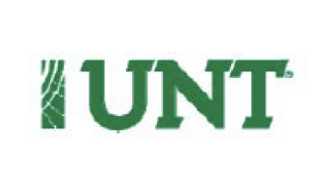 Please complete the following information within 24 hours of an incident involving any suspected child abuse or neglect of a Program Participant. This form should be delivered to the front desk of the UNT Speech and Hearing Center or faxed to (940) 369-7702.Reporting Party Information: Name of Reporter: ____________________________________ Title: ____________________________Did reporter witness the incident? (Y/N): ______ Reporter Phone Number: (          ) __________________Reporter Signature: ___________________________________ Today’s Date: ______________________Victim Party Information: Name of Victim: ___________________________________ Birthdate or approx. age: ________________Sex: ____________________________ Victim Phone Number: (              ) _________________________Address: _____________________________________ State: ____________ Zip: ___________________Present location of victim: ________________________ School: ____________________ Grade: _______Physically disabled? (Y/N): ___________________ Developmentally Disabled (Y/N): _________________Type of Abuse (circle one or more):    PHYSICAL       MENTAL.     SEXUAL.      NEGLECT.      OTHER(Specify): _____________________________________________________________________________Relationship to suspect: __________________________________________________________________Incident Inormation: Date/Time of Incident: _________________________ Place of Incident: __________________________Narrative description (what victim said/what the mandated reporter observed/what person accompanying the victim said/similar or past incidents involving the victim or suspect):Clinical Externship FormsThe following forms will be provided to you by the clinical supervisor responsible for assigning clinical externships: Externship Placement Request FormStudent Profile FormTreatment Competency Evaluation FormDiagnostic Competency Evaluation FormStudent Evaluation of Externship Site Form Clinical Orientation Acknowlegement _______ I verify that I have read the UNT Speech and Hearing Center Clinic Manual and that I understand the policies/procedures related to clinical practicum in the Center. I agree to abide by the policies and procedures described in the clinic manual. I understand that failure to follow polices/procedures could potentially impact my grade in clinical practicum. Furthermore, I understand that failure to follow policies and procedures that place my clients, my fellow students, or myself at risk for injury may result in suspension from clinical assignments. _______ I verify that I have read information regrading patient’s protected health information and confidentiality requirements. I agree to abide by the practices described in the manual regarding patient confidentiality. _______ I verify that I have read the Safety/Emergency Procedures, and I agree to abide by them at all times. _______ I acknowledge receiving information on infection control practices. I agree to follow Universal Precautions, including body substance isolation procedures. _______ I acknowledge receiving information on incident reporting polices. I agree to abide by them at all times. _____________________________________________		________________________
Student Clinician							DateGraduate Clinical Student Essential Functions Requirement Agreement
UNT Department of Audiology and Speech PathologyThis agreement is intended as a guide for incoming students in the Speech Pathology graduate program to understand the necessary professional and functional requirements associated with successful completion of the clinical program. In order to acquire the knowledge and skills requisite to the practice of speech-language pathology, to function in a broad variety of clinical situations, and to render a wide spectrum of patient care, graduate student clinicians must have skills and attributes in five areas: communication, motor, intellectual-cognitive, sensory-observational, and behavioral-social. These skills enable a student to meet graduate and professional requirements as measured by state licensure and national certification. Many of these skills can be learned and developed during the course of the graduate program through coursework and clinical experience. In the event that a graduate student clinician fails to demonstrate any of the essential function skills, the student may be subject to remediation and/or suspension from clinic related training activites at the discretion of the clinical director, graduate program director, and department head. The starred items (*), however, are skills that are most inherent and should be present when a student begins the program. Communication – A student must possess adequate communication skills to: Communicate proficiently in both oral and written English language. (Language to be determined by program.) *Possess reading and writing skills sufficient to meet curricular and clinical demands. * Perceive and demonstrate appropriate non-verbal communication for culture and context. *Modify communication style to meet the communication needs of patients, caregivers, and other persons served. Communicate professionally and intelligibly with patients, colleaques, other healthcare professionals, and community or professional groups. Communicate professionally, effectively, and legibly on patient documentation reports, and scholarly papers required as a part of coursework and professional practice. Convey information accurately with relevance and cultural sensitivity. Essential functions or Speech-Language Pathology Students. Motor – A student must possess adequate motor skills to: Sustain necessary physical activity level in required classroom and clinical activites. * Respond quickly to provide a safe environment for patients in emergency situations including fire, choking, etc. *Access transportation to clinical and academic placements. *Participate in classroom and clinical activites for the defined workday. *Efficiently manipulate testing and treatment environment and materials without violation of testing protocol and with best therapeutic practice. Manipulate patient-utilized equipment (e.g. durable medical equipment to include AAC devices, hearing aids) in a safe manner. Access technology for clinical management (i.e. billing, charting, therapy programs)Intellectual/Cognitive – A student must possess adequate intellectual and cognitive skills to: Comprehend, retain, integrate, synthesize, infer, evaluate, and apply written and verbal information sufficiently to meet curricular and clinical demands. *Identify significant findings from history, evaluation, and data to formulate a diagnosis and develop a treatment plan. Solve problems, reason, and make sound clinical judgements in patient assessment, diagnostic, and therapeutic plan and implantation. Self-evaluate, identify, and communicate limits of one’s own knowledge and skill to appropriate professional level and be able to identify and utilize resources in order to increase knowledge. Utilize detailed written and verbal instruction in order to make unique and dependent decisions. Sensory/Observational – A student must possess adequate sensory skills of vision, hearing, tactile, and smell in order to: Visually and auditorily identify normal and disordered – fluency, articulation, voice, resonance, respiration characteristics, oral and written language in the areas of semantics, pragmatics, syntax, morphology, and phonology, hearing and balance disorders, swallowing cognition, social interaction related to communication. Identify the need for alternative modalities of communication Visualize and identify anatomic structuresVisualize and discriminate imaging findingsIdentify and discriminate findings on imaging studiesDiscriminate text, numbers, tables, and graphs associated with diagnostic instruments and testsRecognize when a patient’s family does or does not understand the clinician’s written and or verbal communication. Behavioral/Social – A student must possess adequate behavioral and social attributes to: Display mature empathetic and effective professional relationships by exhibiting compassion, integrity, and concern for others. * Recognize and show respect for individuals with disabilites and for individuals of different ages, genders, races, religions, sexual orientations, and cultural and socioeconomic backgrounds. *Conduct oneself in an ethical and legal manner, upholding the ASHA Code of Ethics and University and federal privacy policies. *Maintain general good physical and mental health and self-care in order not to jeopardize the health and safety of self and others in the academic and clinical settings. *Adapt to changing and demanding environments, which includes maintain both professional demeanor and emotional health Manage the use of time effectively to complete professional and technical tasks within realistic time constraints. Accept appropriate suggestions and constructive criticism and respond by modification of behaviors Dress appropriately and professionally Function in accordance with clinical training standards, requirements, and expectations in such a way that emotional, physical, and mental health do not negatively impact clinic-clinician clinical interactions in the UNT Speech and Hearing Center or at off-site practicum sites. Adapted from the Council or Academic Programs in Communication Sciences and Disorders (2008) https://www.capcsd.org/proceedings/2007/talks/EFchecklist.pdf I understand and agree to adhere to the Clinical Student Essential Functions guidelines upon entrance into the UNT ASLP department. In addition, I understand that if these skills are not demonstrated at any level of my graduate student clinical training, I may be subject to remedial, and/or disciplinary-, and/or possible suspension-related outcomes, according to the discretion of the SLP clinical director, graduate student advisor, and departmental chair. ______________________________________________		________________________
Student Name								DateNotification of ConcernThe Notification of Concern (NOC) form is used by the UNT Audiology and Speech-Language Pathology (ASLP) Department to alert students and to provide record for the ASLP Department of concerns that may prevent a student from successfully completing the ASLP program. The NOC should be reserved or only those situations that, if not corrected or addressed, would be a significant barrier to success in the Speech-Language Pathology profession. The process involved with the NOC form is focused on helping a student improve skills and to provide a tracking mechanism for identifying and applying action plans designed to alleviate the concerns. In some cases, however, it may also be used to identify students who should seriously consider changing majors. Faculty or staff should complete this form as completely and specifically as possible and should involve the student by reviewing the information and issues of concern as indicated below. A student should sign the NOC before it is saved to the student CALIPSO system and departmental records.Describe your concern as specifically as possible. Explain what you have already done to assist the student in resolving this concern. (Recommend resources/services, accommodations, discussing the concern, allowing additional opportunities to demonstrate competence, etc.) This information will help the ASLP staff to recommend effective interventions and to avoid repeating strategies that have already proven unsuccessful (include attachment if appropriate).Action Plan: Identify what needs to be completed and/or demonstrated so that the student may move forward in the ASLP program. Specify the completion date(s). If applicable, identify other factually/staff who will participate in determining the student’s success in resolving this concern. Staff Signature(s): _______________________________________________________________________________Student Signature: ______________________________________________________________________________Discussed with __________________________ (indicate personnel) on __________________ (date).Health Insurance Portability and Accountabillity Act (HIPAA) As a health care provider, the University of North Texas (UNT) Speech and Hearing Clinic in the Department of Audiology and Speech-Language Pathology (ASLP) must comply with the Federal Health Insurance Portability and Accountability Act (HIPPA) regulations. Faculty, staff, and student clinicians of UNT must comply with these regulations. What is HIPAA? HIPPA is the Health Insurance Portability and Accountability Act of 1996 that was designed to protect health insurance coverage for workers and their families when they changed or lost jobs. These are Federal regulations being developed by the Department of Health and Human Services, of which only the first two have been published; the Electronic Date Interchange (EDI) Rule and the Privacy Rule. How does HIPAA affect me and the UNT Speech and Hearing Center? The rules state that any health care provider that maintains or transmits “individually identifiable health information” is subject to HIPAA. It is intended to protect the privacy of individually identifiable health information contained in a patient’s medical record. Making a reasonable effort to protect our client’s confidentially is the primary focus of HIPAA as it applies to us. I understand that I need to adhere to the following guidelines and procedures in order to honor client privacy and HIPAA regulation in the UNT Speech and Hearing Center. Never discuss or reveal any identifying information about a client(s) in public areas inside or outside of the UNT Clinic building and/or ASLP department. Even casual discussion about any of our clients outside of the UNT clinic is prohibited.Never leave papers or materials with client name(s) in public places in or outside of the UNT clinic.Never take written materials out of the UNT clinic with any type of client information on them: lesson plans, logs, clinical reports may be written outside of the UNT clinic, ONLY if no identifying information is included on them.Never take video/audio recordings of clients outside of UNT clinic or ASLP department; if using personal computer/iPhone to tape client, this should be erased immediately after analysis, and must never leave the UNT clinic.Storage devices such as flash drives, DVDs, cameras, or others containing client personal information (e.g., clinic reports, photos), should never be taken outside of the UNT clinic or ASLP department.When printing clinic related reports, use only the client’s initials until printing the final drat, which should only be printed inside the UNT clinic.All copies of clinic report drafts should be shredded when you are finished with them; the final drat must be printed in the UNT clinic or ASLP department.Never save client related reports on a computer, storage device, or other outside of the UNT clinic. Never take storage device containing client report with identifying information outside of UNT clinic or ASLP department. Client permanent files, accessed via CounselEAR, can only be read or utilized inside the UNT clinic on UNT desktops. Client files must never leave the clinic or department under any circumstances. Any phone calls pertaining to UNT clinic clients should not be made in public areas in or outside of the UNT clinic. All requested client-related files, reports, or other client-related information must be sent via postal mail; faxes are not secure devices. Emails pertaining to clients should contain initials only when emailing to or from a source outside of the UNT clinic or department. Information about a client can only be sent if there is a current permission for release of information in the client’s file. When exchanging information about a client, use only the minimum amount of information that is necessary to accomplish the purpose of the disclosure. Persons outside of the ASLP major are not allowed in clinical treatment/diagnostic areas, or areas in which client information is available or stored (e.g. student computer lab, library, assessment labs, clinic rooms). ASLP students are not to bring friends, relatives, or others into these areas of the clinic or department without special clearance from the clinic director. Persons outside of the ASLP major are never allowed to observe clinic treatment or diagnostic activities without clearance from the clinic director and special permission from a client or client’s guardian, spouse, or parent. It is understood that exchanging information about clients with faculty and fellow student clinicians is part of your educational and clinical experience at UNT, but it is necessary that you make every effort to respect UNT clients’ privacy. Due to the configuration of most university speech and hearing clinic areas, clients in the waiting areas may easily overhear personal and professional conversations. Thus, any discussions about clients or clinical activity that are not directed at a specific client or family member should be conducted in a private area of the UNT clinic or ASLP department. In the event whereby you are unsure if a particular action would potentially be in violation of a client’s privacy rights, you are encouraged to err on the side of caution!I have read the UNT client privacy protection guidelines above and agree to adhere to each procedure as long as I am a student in the Department of ASLP. In the event that I am determined to be out of compliance with any of the HIPAA related guidelines, my privileges and/or affiliation with the UNT Speech and Hearing Center and/or Department of ASLP may be revoked, or I will be subject to another disciplinarian action. ________________________________________		______________________________
Printed Student Name						Date________________________________________
Student Signature4: Exceeds Performance Expectations3: Needs Improvement in Performance 2: Needs Improvement in Performance1: Performs UnsatisfactorilyLevel IBeginning 0 – 100 Clinical HoursInconsistently demonstrates the clinical behavior. Displays minor technical problems, which do not hinder the therapeutic process. Exhibits awareness of the need to monitor and adjust and makes changes. Modifications are generally effective.The clinical skill/behavior is beginning to emerge. Efforts to modify skill may result in varying degrees of success.Implements the behavior/skill with difficulty. Efforts to modify are generally unsuccessful.The clinical behavior is not evident. Makes no apparent effort to modify. Is not aware of the need to change. Level II Intermediate100 – 200 Clinical HoursAdequately implements the clinical skill/behavior. Beginning to demonstrate some independent and creative problem solving. Displays minor technical problems, which do not hinder the therapeutic process.Inconsistently demonstrates the clinical behavior. Exhibits awareness of the need to monitor and adjust and make changes. Modifications are generally effective.The clinical skill/behavior is beginning to emerge. Efforts to modify skill may result in varying degrees of success.Implements the skill with difficulty. Efforts to modify are generally unsuccessful. Level III Advanced 200 – 350 Clinical HoursAdequately and effectively implements the clinical skill/behavior. Demonstrates independent and creative problem solving. Displays minor technical problems, which do not hinder the therapeutic process. Inconsistently demonstrates clinical behavior/skill. Exhibits awareness of the need to monitor and adjust and make changes. Modifications are generally effective.The clinical skill/behavior is beginning to emerge. Efforts to modify may result in varying degrees of success. Communication Skills:MetNot MetCommunicate proficiently in both oral and written English languagePossess reading and writing skills sufficient to meet curricular and clinical demands*Perceive and demonstrate appropriate non-verbal communication for culture and context *Modify communication style to meet the communication needs of patients, caregivers, and other persons served.Communicate professionally and intelligibly with patients and college colleagues, other healthcare professionals, and community or professional groups.Communicate professionally, effectively, and legibly on patient documentation reports and scholarly papers required as a part of coursework and professional practice.Convey information accurately with relevance and cultural sensitivity.Motor Skills: MetNot MetSustain necessary physical activity level in required classroom and clinical activitiesRespond quickly to provide a safe environment for patients in emergency situations, including fire, choking, etc. *Access transportation to clinical and academic placements. *Participate in classroom and clinical activities for the defined workday.Efficiently manipulate testing and treatment environments and materials without violation of testing protocol and with best therapeutic practice.Manipulate patient-utilized equipment (e.g., durable medical equipment to include AAC devices, hearing aids) in a safe manner. Access technology for clinical management (i.e., billing, charting, therapy programs).Intellectual/Cognitive SkillsMetNot MetComprehend, retain, integrate, synthesize, infer, evaluate, and apply written and verbal information sufficiently to meet curricular and clinical demands. *Identify significant findings from history, evaluation, and data to formulate a diagnosis and develop a treatment plan. Solve problems, reason, and make sound clinical judgements in patient assessment, diagnostic and therapeutic plan, and implementation.Self-evaluate, identify, and communicate limits of one’s own knowledge and skill to appropriate professional level and be able to identify and utilize resources in order to increase knowledge. Utilize detailed written and verbal instruction in order to make unique and dependent decisions. Sensory/ObservationalMetNot MetVisually and auditorily identify normal and disordered: fluency, articulation, voice, resonance, respiration characteristics, oral language, and written language in the areas of semantics, pragmatics, syntax, morphology, and phonology; hearing and balance disorders; swallowing disorders; cognition disorders; and social interaction related to communication.Identify the need for alternative modalities of communication. Visualize and identify anatomic structures. Visualize and discriminate imaging findings and findings on imaging studies. Discriminate text, numbers, tables, and graphs associated with diagnostic instruments and tests. Recognize when a patient’s family does or does not understand the clinician’s written and or verbal communication.Behavior/Social Skills MetNot MetDisplay mature empathetic and effective professional relationships by exhibiting compassion, integrity, and concern for others. * Recognize and show respect for individuals with disabilities and for individuals of different ages, genders, races, religions, sexual orientations, and cultural and socioeconomic backgrounds. * Conduct oneself in an ethical and legal manner, upholding the ASHA Code of Ethics and University and federal privacy policies. *Maintain general good physical health, mental health, and self-care in order not to jeopardize the health and safety of self and others in the academic and clinical settings. * Adapt to changing and demanding environments, which includes maintaining both professional demeanor and emotional health. Manage the use of time effectively to complete professional and technical tasks within realistic time constraints.Accept appropriate suggestions and constructive criticism and respond by modification of behaviors. Dress appropriately and professionally.Function in accordance with clinical training standards, requirements, and expectations in such a way that emotional, physical, and mental health do not negatively impact client-clinician clinical interactions in the UNT Speech and Hearing Center or at off-site practicum sites. Student InformationStudent InformationStudent InformationStudent InformationStudent InformationStudent InformationStudent Name:UNT ID:Email Address:Major:Audiology and Speech-Language PathologyAudiology and Speech-Language PathologyAudiology and Speech-Language PathologyAudiology and Speech-Language PathologyAudiology and Speech-Language PathologyUG or Grad Level:General InformationGeneral InformationGeneral InformationGeneral InformationGeneral InformationGeneral InformationDate Issued:Received By:Date Resolved:Course No:Course Title:Semester:Originator:Title of Originator: Supervisor/
Clinic DirectorDate Student Responded:Identify the area of your concern: Please check all areas that apply and rate your level of concern for each areaLow=Alert Status: [   ] The actions already taken were sufficiently successful in the clinic or academic program. 
[   ] No action has been taken yet, but this concern should be monitored. Medium= In need of remediation: [   ] The student needs assistance formulating an action plan and identifying services and resources to help them be successful. High= Serious action needed: [   ] Extension of the student’s academic or clinic program. 
[   ] The issue may warrant possible removal from the program. [   ] SKILLS[   ] CONTENT KNOWLEDGE[   ] PEDAGOGY or PERFORMANCE[   ] PROFESSIONAL DISPOSITIONMay include concerns in: SpeakingWritingReadingListening or other skillsMany include concerns in factual accuracy, conceptual understanding, procedural understanding, theoretical bases, problem solving or other knowledge issues. May include concerns with client rapport, developing therapeutic goals and training strategies, data collection, behavior management, treatment preparation and implementation, client tracking, clinical confidence, or other clinic performance issues. May include concerns with attendance, respect, responsibility, initiative, judgement, teamwork, clinic, attire, honesty, emotional coping, meeting deadlines, following procedures, or other professional behaviors. RATE YOUR LEVEL OF CONCERN IN THIS AREA (see above):[   ] high[   ] medium[   ] low[   ] none of the aboveRATE YOUR LEVEL OF CONCERN IN THIS AREA (see above):[   ] high[   ] medium[   ] low[   ] none of the aboveRATE YOUR LEVEL OF CONCERN IN THIS AREA (see above):[   ] high[   ] medium[   ] low[   ] none of the aboveRATE YOUR LEVEL OF CONCERN IN THIS AREA (see above):[   ] high[   ] medium[   ] low[   ] none of the aboveStudent InformationStudent InformationStudent InformationStudent InformationStudent InformationStudent InformationStudent Name:UNT ID:Email Address:Major:Audiology and Speech-Language PathologyAudiology and Speech-Language PathologyAudiology and Speech-Language PathologyAudiology and Speech-Language PathologyAudiology and Speech-Language PathologyUG or Grad Level:General InformationGeneral InformationGeneral InformationGeneral InformationGeneral InformationGeneral InformationDate Issued:Received By:Date Resolved:Course No:Course Title:Semester:Originator:Title of Originator: Supervisor/
Clinic DirectorDate Student Responded:Identify the area of your concern: Please check all areas that apply and rate your level of concern for each areaLow=Alert Status: a [   ] The actions already taken were sufficiently successful in the clinic or academic program. 
b [   ] No action has been taken yet, but this concern should be monitored. Medium= In need of remediation: [   ] The student needs assistance formulating an action plan and identifying services and resources to help them be successful. High= Serious action needed: a [   ] Extension of the student’s academic or clinic program. 
b [   ] The issue may warrant possible removal from the program. [   ] SKILLS[   ] CONTENT KNOWLEDGE[   ] PEDAGOGY or PERFORMANCE[   ] PROFESSIONAL DISPOSITIONMay include concerns in: SpeakingWritingReadingListening or other skillsMany include concerns in factual accuracy, conceptual understanding, procedural understanding, theoretical bases, problem solving or other knowledge issues. May include concerns with client rapport, developing therapeutic goals and training strategies, data collection, behavior management, treatment preparation and implementation, client tracking, clinical confidence, or other clinic performance issues. May include concerns with attendance, respect, responsibility, initiative, judgement, teamwork, clinic, attire, honesty, emotional coping, meeting deadlines, following procedures, or other professional behaviors. RATE YOUR LEVEL OF CONCERN IN THIS AREA (see above):[   ] high[   ] medium[   ] low[   ] none of the aboveRATE YOUR LEVEL OF CONCERN IN THIS AREA (see above):[   ] high[   ] medium[   ] low[   ] none of the aboveRATE YOUR LEVEL OF CONCERN IN THIS AREA (see above):[   ] high[   ] medium[   ] low[   ] none of the aboveRATE YOUR LEVEL OF CONCERN IN THIS AREA (see above):[   ] high[   ] medium[   ] low[   ] none of the above